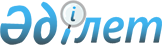 Ақтоғай аудандық мәслихатының 2020 жылғы 30 желтоқсандағы № 468 "Ақтоғай ауданының кенттерінің, ауыл, ауылдық округтерінің 2021-2023 жылдарға арналған бюджеті туралы" шешіміне өзгерістер енгізу туралыҚарағанды облысы Ақтоғай аудандық мәслихатының 2021 жылғы 8 қарашадағы № 94 шешімі
      Ақтоғай аудандық мәслихаты ШЕШТІ:
      1. Ақтоғай аудандық мәслихатының "Ақтоғай ауданының кенттерінің, ауыл, ауылдық округтерінің 2021-2023 жылдарға арналған бюджеті туралы" 2020 жылғы 30 желтоқсандағы №468 шешіміне (нормативтік құқықтық актілердің мемлекеттік тіркеу Тізіліміне №6156 болып тіркелген) келесі өзгерістер енгізілсін:
      1 тармақ жаңа редакцияда жазылсын:
      "1. 2021 – 2023 жылдарға арналған Ақтоғай ауылының бюджеті 1, 2, 3 қосымшаларға сәйкес, оның ішінде 2021 жылға келесі көлемдерде бекітілсін:
      1) кірістер – 242409 мың теңге, оның ішінде:
      салықтық түсімдер – 8907 мың теңге;
      салықтық емес түсімдер – 384 мың теңге;
      трансферттердің түсімдері – 233118 мың теңге;
      2) шығындар – 258841 мың теңге;
      3) қаржы активтерімен операциялар бойынша сальдо – 0 мың теңге:
      қаржы активтерін сатып алу – 0 мың теңге;
      мемлекеттің қаржы активтерін сатудан түсетін түсімдер – 0 мың теңге;
      4) бюджет тапшылығы (профициті) – алу 16432 мың теңге;
      5) бюджет тапшылығын қаржыландыру (профицитін пайдалану) – 16432 мың теңге:
      қарыздар түсімі – 0 мың теңге;
      қарыздарды өтеу – 0 мың теңге;
      бюджет қаражатының пайдаланылатын қалдықтары – 16432 мың теңге.";
      2 тармақ жаңа редакцияда жазылсын: 
      "2. 2021 – 2023 жылдарға арналған Сарышаған кентінің бюджеті 4, 5, 6 қосымшаларға сәйкес, оның ішінде 2021 жылға келесі көлемдерде бекітілсін:
      1) кірістер – 112648 мың теңге, оның ішінде:
      салықтық түсімдер – 7703 мың теңге;
      трансферттердің түсімдері – 104945 мың теңге;
      2) шығындар – 119375 мың теңге;
      3) қаржы активтерімен операциялар бойынша сальдо – 0 мың теңге:
      қаржы активтерін сатып алу – 0 мың теңге;
      мемлекеттің қаржы активтерін сатудан түсетін түсімдер – 0 мың теңге;
      4) бюджет тапшылығы (профициті) – алу 6727 мың теңге;
      5) бюджет тапшылығын қаржыландыру (профицитін пайдалану) – 6727 мың теңге:
      қарыздар түсімі – 0 мың теңге;
      қарыздарды өтеу – 0 мың теңге;
      бюджет қаражатының пайдаланылатын қалдықтары – 6727 мың теңге.";
      3 тармақ жаңа редакцияда жазылсын:
      "3. 2021 – 2023 жылдарға арналған Шашубай кентінің бюджеті 7, 8, 9 қосымшаларға сәйкес, оның ішінде 2021 жылға келесі көлемдерде бекітілсін:
      1) кірістер – 139691 мың теңге, оның ішінде:
      салықтық түсімдер – 6615 мың теңге;
      салықтық емес түсімдер – 85 мың теңге;
      трансферттердің түсімдері – 132991 мың теңге;
      2) шығындар – 143378 мың теңге;
      3) қаржы активтерімен операциялар бойынша сальдо – 0 мың теңге:
      қаржы активтерін сатып алу – 0 мың теңге;
      мемлекеттің қаржы активтерін сатудан түсетін түсімдер – 0 мың теңге;
      4) бюджет тапшылығы (профициті) – алу 3687 мың теңге;
      5) бюджет тапшылығын қаржыландыру (профицитін пайдалану) – 3687 мың теңге:
      қарыздар түсімі – 0 мың теңге;
      қарыздарды өтеу – 0 мың теңге;
      бюджет қаражатының пайдаланылатын қалдықтары – 3687 мың теңге.";
      4 тармақ жаңа редакцияда жазылсын:
      "4. 2021 – 2023 жылдарға арналған Абай ауылдық округінің бюджеті 10, 11, 12 қосымшаларға сәйкес, оның ішінде 2021 жылға келесі көлемдерде бекітілсін:
      1) кірістер – 41016 мың теңге, оның ішінде:
      салықтық түсімдер – 478 мың теңге;
      трансферттердің түсімдері – 40538 мың теңге;
      2) шығындар – 42758 мың теңге;
      3) қаржы активтерімен операциялар бойынша сальдо – 0 мың теңге:
      қаржы активтерін сатып алу – 0 мың теңге;
      мемлекеттің қаржы активтерін сатудан түсетін түсімдер – 0 мың теңге;
      4) бюджет тапшылығы (профициті) – алу 1742 мың теңге;
      5) бюджет тапшылығын қаржыландыру (профицитін пайдалану) – 1742 мың теңге:
      қарыздар түсімі – 0 мың теңге;
      қарыздарды өтеу – 0 мың теңге;
      бюджет қаражатының пайдаланылатын қалдықтары – 1742 мың теңге.";
      5 тармақ жаңа редакцияда жазылсын:
      "5. 2021 – 2023 жылдарға арналған Айыртас ауылдық округінің бюджеті 13, 14, 15 қосымшаларға сәйкес, оның ішінде 2021 жылға келесі көлемдерде бекітілсін:
      1) кірістер – 42216 мың теңге, оның ішінде:
      салықтық түсімдер – 470 мың теңге;
      трансферттердің түсімдері – 41746 мың теңге;
      2) шығындар – 43014 мың теңге;
      3) қаржы активтерімен операциялар бойынша сальдо – 0 мың теңге:
      қаржы активтерін сатып алу – 0 мың теңге;
      мемлекеттің қаржы активтерін сатудан түсетін түсімдер – 0 мың теңге;
      4) бюджет тапшылығы (профициті) – алу 798 мың теңге;
      5) бюджет тапшылығын қаржыландыру (профицитін пайдалану) – 798 мың теңге:
      қарыздар түсімі – 0 мың теңге;
      қарыздарды өтеу – 0 мың теңге;
      бюджет қаражатының пайдаланылатын қалдықтары – 798 мың теңге.";
      6 тармақ жаңа редакцияда жазылсын:
      "6. 2021 – 2023 жылдарға арналған Жидебай ауылдық округінің бюджеті 16, 17, 18 қосымшаларға сәйкес, оның ішінде 2021 жылға келесі көлемдерде бекітілсін:
      1) кірістер – 56111 мың теңге, оның ішінде:
      салықтық түсімдер – 1540 мың теңге;
      трансферттердің түсімдері – 54571 мың теңге;
      2) шығындар – 52961 мың теңге;
      3) қаржы активтерімен операциялар бойынша сальдо – 0 мың теңге:
      қаржы активтерін сатып алу – 0 мың теңге;
      мемлекеттің қаржы активтерін сатудан түсетін түсімдер – 0 мың теңге;
      4) бюджет тапшылығы (профициті) – 3150 мың теңге;
      5) бюджет тапшылығын қаржыландыру (профицитін пайдалану) – алу 3150 мың теңге:
      қарыздар түсімі – 0 мың теңге;
      қарыздарды өтеу – 0 мың теңге;
      бюджет қаражатының пайдаланылатын қалдықтары – алу 3150 мың теңге.";
      7 тармақ жаңа редакцияда жазылсын:
      "7. 2021 – 2023 жылдарға арналған Кежек ауылдық округінің бюджеті 19, 20, 21 қосымшаларға сәйкес, оның ішінде 2021 жылға келесі көлемдерде бекітілсін:
      1) кірістер – 33619 мың теңге, оның ішінде:
      салықтық түсімдер – 460 мың теңге;
      трансферттердің түсімдері – 33159 мың теңге;
      2) шығындар – 34787 мың теңге;
      3) қаржы активтерімен операциялар бойынша сальдо – 0 мың теңге:
      қаржы активтерін сатып алу – 0 мың теңге;
      мемлекеттің қаржы активтерін сатудан түсетін түсімдер – 0 мың теңге;
      4) бюджет тапшылығы (профициті) – алу 1168 мың теңге;
      5) бюджет тапшылығын қаржыландыру (профицитін пайдалану) – 1168 мың теңге:
      қарыздар түсімі – 0 мың теңге;
      қарыздарды өтеу – 0 мың теңге;
      бюджет қаражатының пайдаланылатын қалдықтары – 1168 мың теңге.";
      8 тармақ жаңа редакцияда жазылсын:
      "8. 2021 – 2023 жылдарға арналған Қарабұлақ ауылдық округінің бюджеті 22, 23, 24 қосымшаларға сәйкес, оның ішінде 2021 жылға келесі көлемдерде бекітілсін:
      1) кірістер – 30676 мың теңге, оның ішінде:
      салықтық түсімдер – 1550 мың теңге;
      трансферттердің түсімдері – 29126 мың теңге;
      2) шығындар – 33600 мың теңге;
      3) қаржы активтерімен операциялар бойынша сальдо – 0 мың теңге:
      қаржы активтерін сатып алу – 0 мың теңге;
      мемлекеттің қаржы активтерін сатудан түсетін түсімдер – 0 мың теңге;
      4) бюджет тапшылығы (профициті) – алу 2924 мың теңге;
      5) бюджет тапшылығын қаржыландыру (профицитін пайдалану) – 2924 мың теңге:
      қарыздар түсімі – 0 мың теңге;
      қарыздарды өтеу – 0 мың теңге;
      бюджет қаражатының пайдаланылатын қалдықтары – 2924 мың теңге.";
      9 тармақ жаңа редакцияда жазылсын:
      "9. 2021 – 2023 жылдарға арналған Қараменде би ауылдық округінің бюджеті 25, 26, 27 қосымшаларға сәйкес, оның ішінде 2021 жылға келесі көлемдерде бекітілсін:
      1) кірістер – 47505 мың теңге, оның ішінде:
      салықтық түсімдер – 935 мың теңге;
      трансферттердің түсімдері – 46570 мың теңге;
      2) шығындар – 49066 мың теңге;
      3) қаржы активтерімен операциялар бойынша сальдо – 0 мың теңге:
      қаржы активтерін сатып алу – 0 мың теңге;
      мемлекеттің қаржы активтерін сатудан түсетін түсімдер – 0 мың теңге;
      4) бюджет тапшылығы (профициті) – алу 1561 мың теңге;
      5) бюджет тапшылығын қаржыландыру (профицитін пайдалану) – 1561 мың теңге:
      қарыздар түсімі – 0 мың теңге;
      қарыздарды өтеу – 0 мың теңге;
      бюджет қаражатының пайдаланылатын қалдықтары – 1561 мың теңге.";
      10 тармақ жаңа редакцияда жазылсын:
      "10. 2021 – 2023 жылдарға арналған Қусақ ауылдық округінің бюджеті 28, 29, 30 қосымшаларға сәйкес, оның ішінде 2021 жылға келесі көлемдерде бекітілсін:
      1) кірістер – 33758 мың теңге, оның ішінде:
      салықтық түсімдер – 1313 мың теңге;
      трансферттердің түсімдері – 32445 мың теңге;
      2) шығындар – 39696 мың теңге;
      3) қаржы активтерімен операциялар бойынша сальдо – 0 мың теңге:
      қаржы активтерін сатып алу – 0 мың теңге;
      мемлекеттің қаржы активтерін сатудан түсетін түсімдер – 0 мың теңге;
      4) бюджет тапшылығы (профициті) – алу 5938 мың теңге;
      5) бюджет тапшылығын қаржыландыру (профицитін пайдалану) – 5938 мың теңге:
      қарыздар түсімі – 0 мың теңге;
      қарыздарды өтеу – 0 мың теңге;
      бюджет қаражатының пайдаланылатын қалдықтары – 5938 мың теңге.";
      11 тармақ жаңа редакцияда жазылсын:
      "11. 2021 – 2023 жылдарға арналған Қызыларай ауылдық округінің бюджеті 31, 32, 33 қосымшаларға сәйкес, оның ішінде 2021 жылға келесі көлемдерде бекітілсін:
      1) кірістер – 85049 мың теңге, оның ішінде:
      салықтық түсімдер – 975 мың теңге;
      трансферттердің түсімдері – 84074 мың теңге;
      2) шығындар – 88388 мың теңге;
      3) қаржы активтерімен операциялар бойынша сальдо – 0 мың теңге:
      қаржы активтерін сатып алу – 0 мың теңге;
      мемлекеттің қаржы активтерін сатудан түсетін түсімдер – 0 мың теңге;
      4) бюджет тапшылығы (профициті) – алу 3339 мың теңге;
      5) бюджет тапшылығын қаржыландыру (профицитін пайдалану) – 3339 мың теңге:
      қарыздар түсімі – 0 мың теңге;
      қарыздарды өтеу – 0 мың теңге;
      бюджет қаражатының пайдаланылатын қалдықтары – 3339 мың теңге.";
      12 тармақ жаңа редакцияда жазылсын:
      "12. 2021 – 2023 жылдарға арналған Нүркен ауылдық округінің бюджеті 34, 35, 36 қосымшаларға сәйкес, оның ішінде 2021 жылға келесі көлемдерде бекітілсін:
      1) кірістер – 45023 мың теңге, оның ішінде:
      салықтық түсімдер – 1320 мың теңге;
      трансферттердің түсімдері – 43703 мың теңге;
      2) шығындар – 48691 мың теңге;
      3) қаржы активтерімен операциялар бойынша сальдо – 0 мың теңге:
      қаржы активтерін сатып алу – 0 мың теңге;
      мемлекеттің қаржы активтерін сатудан түсетін түсімдер – 0 мың теңге;
      4) бюджет тапшылығы (профициті) – алу 3668 мың теңге;
      5) бюджет тапшылығын қаржыландыру (профицитін пайдалану) – 3668 мың теңге:
      қарыздар түсімі – 0 мың теңге;
      қарыздарды өтеу – 0 мың теңге;
      бюджет қаражатының пайдаланылатын қалдықтары – 3668 мың теңге.";
      13 тармақ жаңа редакцияда жазылсын:
      "13. 2021 – 2023 жылдарға арналған Ортадересін ауылдық округінің бюджеті 37, 38, 39 қосымшаларға сәйкес, оның ішінде 2021 жылға келесі көлемдерде бекітілсін:
      1) кірістер – 49451 мың теңге, оның ішінде:
      салықтық түсімдер – 1296 мың теңге;
      трансферттердің түсімдері – 48155 мың теңге;
      2) шығындар – 50620 мың теңге;
      3) қаржы активтерімен операциялар бойынша сальдо – 0 мың теңге:
      қаржы активтерін сатып алу – 0 мың теңге;
      мемлекеттің қаржы активтерін сатудан түсетін түсімдер – 0 мың теңге;
      4) бюджет тапшылығы (профициті) – алу 1169 мың теңге;
      5) бюджет тапшылығын қаржыландыру (профицитін пайдалану) – 1169 мың теңге:
      қарыздар түсімі – 0 мың теңге;
      қарыздарды өтеу – 0 мың теңге;
      бюджет қаражатының пайдаланылатын қалдықтары – 1169 мың теңге.";
      14 тармақ жаңа редакцияда жазылсын:
      "14. 2021 – 2023 жылдарға арналған Сарытерек ауылдық округінің бюджеті 40, 41, 42 қосымшаларға сәйкес, оның ішінде 2021 жылға келесі көлемдерде бекітілсін:
      1) кірістер – 48043 мың теңге, оның ішінде:
      салықтық түсімдер – 840 мың теңге;
      трансферттердің түсімдері – 47203 мың теңге;
      2) шығындар – 54439 мың теңге;
      3) қаржы активтерімен операциялар бойынша сальдо – 0 мың теңге:
      қаржы активтерін сатып алу – 0 мың теңге;
      мемлекеттің қаржы активтерін сатудан түсетін түсімдер – 0 мың теңге;
      4) бюджет тапшылығы (профициті) – алу 6396 мың теңге;
      5) бюджет тапшылығын қаржыландыру (профицитін пайдалану) – 6396 мың теңге:
      қарыздар түсімі – 0 мың теңге;
      қарыздарды өтеу – 0 мың теңге;
      бюджет қаражатының пайдаланылатын қалдықтары – 6396 мың теңге.";
      15 тармақ жаңа редакцияда жазылсын:
      "15. 2021 – 2023 жылдарға арналған Тасарал ауылдық округінің бюджеті 43, 44, 45 қосымшаларға сәйкес, оның ішінде 2021 жылға келесі көлемдерде бекітілсін:
      1) кірістер – 35897 мың теңге, оның ішінде:
      салықтық түсімдер – 725 мың теңге;
      трансферттердің түсімдері – 35172 мың теңге;
      2) шығындар – 38481 мың теңге;
      3) қаржы активтерімен операциялар бойынша сальдо – 0 мың теңге:
      қаржы активтерін сатып алу – 0 мың теңге;
      мемлекеттің қаржы активтерін сатудан түсетін түсімдер – 0 мың теңге;
      4) бюджет тапшылығы (профициті) – алу 2584 мың теңге;
      5) бюджет тапшылығын қаржыландыру (профицитін пайдалану) – 2584 мың теңге:
      қарыздар түсімі – 0 мың теңге;
      қарыздарды өтеу – 0 мың теңге;
      бюджет қаражатының пайдаланылатын қалдықтары – 2584 мың теңге.";
      16 тармақ жаңа редакцияда жазылсын:
      "16. 2021 – 2023 жылдарға арналған Торанғалық ауылдық округінің бюджеті 46, 47, 48 қосымшаларға сәйкес, оның ішінде 2021 жылға келесі көлемдерде бекітілсін:
      1) кірістер – 39276 мың теңге, оның ішінде:
      салықтық түсімдер – 1013 мың теңге;
      трансферттердің түсімдері – 38263 мың теңге;
      2) шығындар – 43939 мың теңге;
      3) қаржы активтерімен операциялар бойынша сальдо – 0 мың теңге:
      қаржы активтерін сатып алу – 0 мың теңге;
      мемлекеттің қаржы активтерін сатудан түсетін түсімдер – 0 мың теңге;
      4) бюджет тапшылығы (профициті) – алу 4663 мың теңге;
      5) бюджет тапшылығын қаржыландыру (профицитін пайдалану) – 4663 мың теңге:
      қарыздар түсімі – 0 мың теңге;
      қарыздарды өтеу – 0 мың теңге;
      бюджет қаражатының пайдаланылатын қалдықтары – 4663 мың теңге.";
      17 тармақ жаңа редакцияда жазылсын:
      "17. 2021 – 2023 жылдарға арналған Шабанбай би ауылдық округінің бюджеті 49, 50, 51 қосымшаларға сәйкес, оның ішінде 2021 жылға келесі көлемдерде бекітілсін:
      1) кірістер – 48464 мың теңге, оның ішінде:
      салықтық түсімдер – 868 мың теңге;
      трансферттердің түсімдері – 47596 мың теңге;
      2) шығындар – 50777 мың теңге;
      3) қаржы активтерімен операциялар бойынша сальдо – 0 мың теңге:
      қаржы активтерін сатып алу – 0 мың теңге;
      мемлекеттің қаржы активтерін сатудан түсетін түсімдер – 0 мың теңге;
      4) бюджет тапшылығы (профициті) – алу 2313 мың теңге;
      5) бюджет тапшылығын қаржыландыру (профицитін пайдалану) – 2313 мың теңге:
      қарыздар түсімі – 0 мың теңге;
      қарыздарды өтеу – 0 мың теңге;
      бюджет қаражатының пайдаланылатын қалдықтары – 2313 мың теңге.";
      көрсетілген шешімнің 1, 4, 7, 10, 13, 16, 19, 22, 25, 28, 31, 34, 37, 40, 43, 46, 49, 52 қосымшалары осы шешімнің 1, 2, 3, 4, 5, 6, 7, 8, 9, 10, 11, 12, 13, 14, 15, 16, 17, 18 қосымшаларына сәйкес жаңа редакцияда мазмұндалсын;
      2. Осы шешім 2021 жылдың 1 қаңтарынан бастап қолданысқа енеді. Ақтоғай ауылының 2021 жылға арналған бюджеті Сарышаған кентінің 2021 жылға арналған бюджеті Шашубай кентінің 2021 жылға арналған бюджеті Абай ауылдық округінің 2021 жылға арналған бюджеті Айыртас ауылдық округінің 2021 жылға арналған бюджеті Жидебай ауылдық округінің 2021 жылға арналған бюджеті Кежек ауылдық округінің 2021 жылға арналған бюджеті Қарабұлақ ауылдық округінің 2021 жылға арналған бюджеті Қараменде би ауылдық округінің 2021 жылға арналған бюджеті Қусақ ауылдық округінің 2021 жылға арналған бюджеті Қызыларай ауылдық округінің 2021 жылға арналған бюджеті Нүркен ауылдық округінің 2021 жылға арналған бюджеті Ортадересін ауылдық округінің 2021 жылға арналған бюджеті Сарытерек ауылдық округінің 2021 жылға арналған бюджеті Тасарал ауылдық округінің 2021 жылға арналған бюджеті Торанғалық ауылдық округінің 2021 жылға арналған бюджеті Шабанбай би ауылдық округінің 2021 жылға арналған бюджеті 2021 жылға арналған ауыл, кенттер, ауылдық округтер бюджеттеріне аудандық бюджеттен нысаналы трансферттер
					© 2012. Қазақстан Республикасы Әділет министрлігінің «Қазақстан Республикасының Заңнама және құқықтық ақпарат институты» ШЖҚ РМК
				
      Аудандық мәслихат хатшысы

Р. Абеуов
Ақтоғай аудандық мәслихатының
2021 жылғы 08 қарашадағы
№ 94 шешіміне
1 қосымшаАқтоғай аудандық мәслихатының
2020 жылғы 30 желтоқсандағы
№ 468 шешіміне
1 қосымша
Санаты
Санаты
Санаты
Санаты
Сомасы мың теңге
Сыныбы
Сыныбы
Сыныбы
Сомасы мың теңге
Кіші сыныбы
Кіші сыныбы
Сомасы мың теңге
Атауы
Сомасы мың теңге
1
2
3
4
5
І.Кірістер:
242409
1
Салықтық түсімдер
8907
01
Табыс салығы
1065
2
Жеке табыс салығы
1065
04
Меншiкке салынатын салықтар
7842
1
Мүлiкке салынатын салықтар
235
3
Жер салығы
170
4
Көлiк құралдарына салынатын салық
7437
2
Салықтық емес түсімдер
384
01
Мемлекеттік меншіктен түсетін кірістер
384
5
Мемлекет меншігіндегі мүлікті жалға беруден түсетін кірістер
384
4
Трансферттердің түсімдері
233118
02
Мемлекеттiк басқарудың жоғары тұрған органдарынан түсетiн трансферттер
233118
3
Аудандардың (облыстық маңызы бар қаланың) бюджетінен трансферттер
233118
Функционалдық топ
Функционалдық топ
Функционалдық топ
Функционалдық топ
Функционалдық топ
Сомасы мың теңге 
Кіші функция
Кіші функция
Кіші функция
Кіші функция
Сомасы мың теңге 
Бюджеттік бағдарламалардың әкiмшiсi
Бюджеттік бағдарламалардың әкiмшiсi
Бюджеттік бағдарламалардың әкiмшiсi
Сомасы мың теңге 
Бағдарлама
Бағдарлама
Сомасы мың теңге 
Атауы
Сомасы мың теңге 
1
2
3
4
5
6
ІІ. ШЫҒЫНДАР:
258841
01
Жалпы сипаттағы мемлекеттiк қызметтер
58225
1
Мемлекеттiк басқарудың жалпы функцияларын орындайтын өкiлдi, атқарушы және басқа органдар
58225
124
Аудандық маңызы бар қала, ауыл, кент, ауылдық округ әкімінің аппараты
58225
001
Аудандық маңызы бар қала, ауыл, кент, ауылдық округ әкімінің қызметін қамтамасыз ету жөніндегі қызметтер
57991
022
Мемлекеттік органның күрделі шығыстары
234
07
Тұрғын үй-коммуналдық шаруашылық
192950
3
Елді-мекендерді көркейту
192950
124
Аудандық маңызы бар қала, ауыл, кент, ауылдық округ әкімінің аппараты
192950
008
Елді мекендердегі көшелерді жарықтандыру
30603
009
Елді мекендердің санитариясын қамтамасыз ету
22604
011
Елді мекендерді абаттандыру мен көгалдандыру
139743
12
Көлiк және коммуникация
7665
1
Автомобиль көлiгi
7665
124
Аудандық маңызы бар қала, ауыл, кент, ауылдық округ әкімінің аппараты
7665
013
Аудандық маңызы бар қалаларда, ауылдарда, кенттерде, ауылдық округтерде автомобиль жолдарының жұмыс істеуін қамтамасыз ету
7665
15
Трансферттер
1
1
Трансферттер
1
124
Аудандық маңызы бар қала, ауыл, кент, ауылдық округ әкімінің аппараты
1
048
Пайдаланылмаған (толық пайдаланылмаған) нысаналы трансферттерді қайтару
1
ІІІ. Таза бюджеттік кредиттеу
0
Бюджеттік кредиттер
0
Санаты
Санаты
Санаты
Санаты
Сомасы мың теңге
Сыныбы
Сыныбы
Сыныбы
Сомасы мың теңге
Кіші сыныбы
Кіші сыныбы
Сомасы мың теңге
Атауы
Сомасы мың теңге
1
2
3
4
5
Бюджеттік кредиттерді өтеу
0
5
Бюджеттік кредиттерді өтеу
0
01
Бюджеттік кредиттерді өтеу
0
1
Мемлекеттік бюджеттен берілген бюджеттік кредиттерді өтеу
0
Функционалдық топ
Функционалдық топ
Функционалдық топ
Функционалдық топ
Функционалдық топ
Сомасы мың теңге
Кіші функция
Кіші функция
Кіші функция
Кіші функция
Сомасы мың теңге
Бюджеттік бағдарламалардың әкiмшiсi
Бюджеттік бағдарламалардың әкiмшiсi
Бюджеттік бағдарламалардың әкiмшiсi
Сомасы мың теңге
Бағдарлама
Бағдарлама
Сомасы мың теңге
Атауы
Сомасы мың теңге
1
2
3
4
5
6
IV. Қаржы активтерімен операциялар бойынша сальдо
0
Функционалдық топ
Функционалдық топ
Функционалдық топ
Функционалдық топ
Функционалдық топ
Сомасы мың теңге
Кіші функция
Кіші функция
Кіші функция
Кіші функция
Сомасы мың теңге
Бюджеттік бағдарламалардың әкiмшiсi
Бюджеттік бағдарламалардың әкiмшiсi
Бюджеттік бағдарламалардың әкiмшiсi
Сомасы мың теңге
Бағдарлама
Бағдарлама
Сомасы мың теңге
Атауы
Сомасы мың теңге
1
2
3
4
5
6
V. Бюджет тапшылығы (профициті)
-16432
VІ.Бюджет тапшылығын қаржыландыру (профицитін пайдалану) 
16432Ақтоғай аудандық мәслихатының
2021 жылғы 08 қарашадағы
№ 94 шешіміне
2 қосымшаАқтоғай аудандық мәслихатының
2020 жылғы 30 желтоқсандағы
№ 468 шешіміне
4 қосымша
Санаты
Санаты
Санаты
Санаты
Сомасы мың теңге
Сыныбы
Сыныбы
Сыныбы
Сомасы мың теңге
Кіші сыныбы
Кіші сыныбы
Сомасы мың теңге
Атауы
Сомасы мың теңге
1
2
3
4
5
І.Кірістер:
112648
1
Салықтық түсімдер
7703
01
Табыс салығы
21
2
Жеке табыс салығы
21
04
Меншiкке салынатын салықтар
7682
1
Мүлiкке салынатын салықтар
189
3
Жер салығы
396
4
Көлiк құралдарына салынатын салық
7097
4
Трансферттердің түсімдері
104945
02
Мемлекеттiк басқарудың жоғары тұрған органдарынан түсетiн трансферттер
104945
3
Аудандардың (облыстық маңызы бар қаланың) бюджетінен трансферттер
104945
Функционалдық топ
Функционалдық топ
Функционалдық топ
Функционалдық топ
Функционалдық топ
Функционалдық топ
Сомасы мың теңге 
Кіші функция
Кіші функция
Кіші функция
Кіші функция
Кіші функция
Сомасы мың теңге 
Бюджеттік бағдарламалардың әкiмшiсi
Бюджеттік бағдарламалардың әкiмшiсi
Бюджеттік бағдарламалардың әкiмшiсi
Бюджеттік бағдарламалардың әкiмшiсi
Сомасы мың теңге 
Бағдарлама
Бағдарлама
Сомасы мың теңге 
Атауы
Сомасы мың теңге 
1
2
3
3
4
5
6
ІІ. ШЫҒЫНДАР:
119375
01
Жалпы сипаттағы мемлекеттiк қызметтер
49983
1
Мемлекеттiк басқарудың жалпы функцияларын орындайтын өкiлдi, атқарушы және басқа органдар
49983
124
124
Аудандық маңызы бар қала, ауыл, кент, ауылдық округ әкімінің аппараты
49983
001
Аудандық маңызы бар қала, ауыл, кент, ауылдық округ әкімінің қызметін қамтамасыз ету жөніндегі қызметтер
49833
022
Мемлекеттік органның күрделі шығыстары
150
07
Тұрғын үй-коммуналдық шаруашылық
68892
3
Елді-мекендерді көркейту
68892
124
124
Аудандық маңызы бар қала, ауыл, кент, ауылдық округ әкімінің аппараты
68892
008
Елді мекендердегі көшелерді жарықтандыру
16036
009
Елді мекендердің санитариясын қамтамасыз ету
1300
011
Елді мекендерді абаттандыру мен көгалдандыру
51556
12
Көлiк және коммуникация
500
1
Автомобиль көлiгi
500
124
124
Аудандық маңызы бар қала, ауыл, кент, ауылдық округ әкімінің аппараты
500
013
Аудандық маңызы бар қалаларда, ауылдарда, кенттерде, ауылдық округтерде автомобиль жолдарының жұмыс істеуін қамтамасыз ету
500
ІІІ. Таза бюджеттік кредиттеу
0
Бюджеттік кредиттер
0
Санаты
Санаты
Санаты
Санаты
Сомасы мың теңге
Сыныбы
Сыныбы
Сыныбы
Сомасы мың теңге
Кіші сыныбы
Кіші сыныбы
Сомасы мың теңге
Атауы
Сомасы мың теңге
1
2
3
4
5
Бюджеттік кредиттерді өтеу
0
5
Бюджеттік кредиттерді өтеу
0
01
Бюджеттік кредиттерді өтеу
0
1
Мемлекеттік бюджеттен берілген бюджеттік кредиттерді өтеу
0
Функционалдық топ
Функционалдық топ
Функционалдық топ
Функционалдық топ
Функционалдық топ
Сомасы мың теңге
Кіші функция
Кіші функция
Кіші функция
Кіші функция
Сомасы мың теңге
Бюджеттік бағдарламалардың әкiмшiсi
Бюджеттік бағдарламалардың әкiмшiсi
Бюджеттік бағдарламалардың әкiмшiсi
Сомасы мың теңге
Бағдарлама
Бағдарлама
Сомасы мың теңге
Атауы
Сомасы мың теңге
1
2
3
4
5
6
IV. Қаржы активтерімен операциялар бойынша сальдо
0
Функционалдық топ
Функционалдық топ
Функционалдық топ
Функционалдық топ
Функционалдық топ
Сомасы мың теңге
Кіші функция
Кіші функция
Кіші функция
Кіші функция
Сомасы мың теңге
Бюджеттік бағдарламалардың әкiмшiсi
Бюджеттік бағдарламалардың әкiмшiсi
Бюджеттік бағдарламалардың әкiмшiсi
Сомасы мың теңге
Бағдарлама
Бағдарлама
Сомасы мың теңге
Атауы
Сомасы мың теңге
1
2
3
4
5
6
V. Бюджет тапшылығы (профициті)
-6727
VІ.Бюджет тапшылығын қаржыландыру (профицитін пайдалану) 
6727Ақтоғай аудандық мәслихатының
2021 жылғы 08 қарашадағы
№ 94 шешіміне
3 қосымшаАқтоғай аудандық мәслихатының
2020 жылғы 30 желтоқсандағы
№ 468 шешіміне
7 қосымша
Санаты
Санаты
Санаты
Санаты
Сомасы мың теңге
Сыныбы
Сыныбы
Сыныбы
Сомасы мың теңге
Кіші сыныбы
Кіші сыныбы
Сомасы мың теңге
Атауы
Сомасы мың теңге
1
2
3
4
5
І.Кірістер:
139691
1
Салықтық түсімдер
6615
01
Табыс салығы
405
2
Жеке табыс салығы
405
04
Меншiкке салынатын салықтар
6210
1
Мүлiкке салынатын салықтар
192
3
Жер салығы
310
4
Көлiк құралдарына салынатын салық
5708
2
Салықтық емес түсімдер
85
01
Мемлекеттік меншіктен түсетін кірістер
85
5
Мемлекет меншігіндегі мүлікті жалға беруден түсетін кірістер
85
4
Трансферттердің түсімдері
132991
02
Мемлекеттiк басқарудың жоғары тұрған органдарынан түсетiн трансферттер
132991
3
Аудандардың (облыстық маңызы бар қаланың) бюджетінен трансферттер
132991
Функционалдық топ
Функционалдық топ
Функционалдық топ
Функционалдық топ
Функционалдық топ
Сомасы мың теңге 
Кіші функция
Кіші функция
Кіші функция
Кіші функция
Сомасы мың теңге 
Бюджеттік бағдарламалардың әкiмшiсi
Бюджеттік бағдарламалардың әкiмшiсi
Бюджеттік бағдарламалардың әкiмшiсi
Сомасы мың теңге 
Бағдарлама
Бағдарлама
Сомасы мың теңге 
Атауы
Сомасы мың теңге 
1
2
3
4
5
6
ІІ. ШЫҒЫНДАР:
143378
01
Жалпы сипаттағы мемлекеттiк қызметтер
56345
1
Мемлекеттiк басқарудың жалпы функцияларын орындайтын өкiлдi, атқарушы және басқа органдар
56345
124
Аудандық маңызы бар қала, ауыл, кент, ауылдық округ әкімінің аппараты
56345
001
Аудандық маңызы бар қала, ауыл, кент, ауылдық округ әкімінің қызметін қамтамасыз ету жөніндегі қызметтер
56245
022
Мемлекеттік органның күрделі шығыстары
100
07
Тұрғын үй-коммуналдық шаруашылық
86533
3
Елді-мекендерді көркейту
86533
124
Аудандық маңызы бар қала, ауыл, кент, ауылдық округ әкімінің аппараты
86533
008
Елді мекендердегі көшелерді жарықтандыру
4328
009
Елді мекендердің санитариясын қамтамасыз ету
2150
011
Елді мекендерді абаттандыру мен көгалдандыру
80055
12
Көлiк және коммуникация
500
1
Автомобиль көлiгi
500
124
Аудандық маңызы бар қала, ауыл, кент, ауылдық округ әкімінің аппараты
500
013
Аудандық маңызы бар қалаларда, ауылдарда, кенттерде, ауылдық округтерде автомобиль жолдарының жұмыс істеуін қамтамасыз ету
500
ІІІ. Таза бюджеттік кредиттеу
0
Бюджеттік кредиттер
0
Санаты
Санаты
Санаты
Санаты
Сомасы мың теңге
Сыныбы
Сыныбы
Сыныбы
Сомасы мың теңге
Кіші сыныбы
Кіші сыныбы
Сомасы мың теңге
Атауы
Сомасы мың теңге
1
2
3
4
5
Бюджеттік кредиттерді өтеу
0
5
Бюджеттік кредиттерді өтеу
0
01
Бюджеттік кредиттерді өтеу
0
1
Мемлекеттік бюджеттен берілген бюджеттік кредиттерді өтеу
0
Функционалдық топ
Функционалдық топ
Функционалдық топ
Функционалдық топ
Функционалдық топ
Сомасы мың теңге
Кіші функция
Кіші функция
Кіші функция
Кіші функция
Сомасы мың теңге
Бюджеттік бағдарламалардың әкiмшiсi
Бюджеттік бағдарламалардың әкiмшiсi
Бюджеттік бағдарламалардың әкiмшiсi
Сомасы мың теңге
Бағдарлама
Бағдарлама
Сомасы мың теңге
Атауы
Сомасы мың теңге
1
2
3
4
5
6
IV. Қаржы активтерімен операциялар бойынша сальдо
0
Функционалдық топ
Функционалдық топ
Функционалдық топ
Функционалдық топ
Функционалдық топ
Сомасы мың теңге
Кіші функция
Кіші функция
Кіші функция
Кіші функция
Сомасы мың теңге
Бюджеттік бағдарламалардың әкiмшiсi
Бюджеттік бағдарламалардың әкiмшiсi
Бюджеттік бағдарламалардың әкiмшiсi
Сомасы мың теңге
Бағдарлама
Бағдарлама
Сомасы мың теңге
Атауы
Сомасы мың теңге
1
2
3
4
5
6
V. Бюджет тапшылығы (профициті)
-3687
VІ.Бюджет тапшылығын қаржыландыру (профицитін пайдалану) 
3687Ақтоғай аудандық мәслихатының
2021 жылғы 08 қарашадағы
№ 94 шешіміне
4 қосымшаАқтоғай аудандық мәслихатының
2020 жылғы 30 желтоқсандағы
№ 468 шешіміне
10 қосымша
Санаты
Санаты
Санаты
Санаты
Сомасымың теңге
Сыныбы
Сыныбы
Сыныбы
Сомасымың теңге
Кіші сыныбы
Кіші сыныбы
Сомасымың теңге
Атауы
Сомасымың теңге
1
2
3
4
5
І.Кірістер:
41016
1
Салықтық түсімдер
478
04
Меншiкке салынатын салықтар
478
1
Мүлiкке салынатын салықтар
9
4
Көлiк құралдарына салынатын салық
469
4
Трансферттердің түсімдері
40538
02
Мемлекеттiк басқарудың жоғары тұрған органдарынан түсетiн трансферттер
40538
3
Аудандардың (облыстық маңызы бар қаланың) бюджетінен трансферттер
40538
Функционалдық топ
Функционалдық топ
Функционалдық топ
Функционалдық топ
Функционалдық топ
Сомасымың теңге 
Кіші функция
Кіші функция
Кіші функция
Кіші функция
Сомасымың теңге 
Бюджеттік бағдарламалардың әкiмшiсi
Бюджеттік бағдарламалардың әкiмшiсi
Бюджеттік бағдарламалардың әкiмшiсi
Сомасымың теңге 
Бағдарлама
Бағдарлама
Сомасымың теңге 
Атауы
Сомасымың теңге 
1
2
3
4
5
6
ІІ. ШЫҒЫНДАР:
42758
01
Жалпы сипаттағы мемлекеттiк қызметтер
34707
1
Мемлекеттiк басқарудың жалпы функцияларын орындайтын өкiлдi, атқарушы және басқа органдар
34707
124
Аудандық маңызы бар қала, ауыл, кент, ауылдық округ әкімінің аппараты
34707
001
Аудандық маңызы бар қала, ауыл, кент, ауылдық округ әкімінің қызметін қамтамасыз ету жөніндегі қызметтер
34707
07
Тұрғын үй-коммуналдық шаруашылық
7851
3
Елді-мекендерді көркейту
7851
124
Аудандық маңызы бар қала, ауыл, кент, ауылдық округ әкімінің аппараты
7851
008
Елді мекендердегі көшелерді жарықтандыру
306
009
Елді мекендердің санитариясын қамтамасыз ету
205
011
Елді мекендерді абаттандыру мен көгалдандыру
7340
12
Көлiк және коммуникация
200
1
Автомобиль көлiгi
200
124
Аудандық маңызы бар қала, ауыл, кент, ауылдық округ әкімінің аппараты
200
013
Аудандық маңызы бар қалаларда, ауылдарда, кенттерде, ауылдық округтерде автомобиль жолдарының жұмыс істеуін қамтамасыз ету
200
ІІІ. Таза бюджеттік кредиттеу
0
Бюджеттік кредиттер
0
Санаты
Санаты
Санаты
Санаты
Сомасымың теңге
Сыныбы
Сыныбы
Сыныбы
Сомасымың теңге
Кіші сыныбы
Кіші сыныбы
Сомасымың теңге
Атауы
Сомасымың теңге
1
2
3
4
5
Бюджеттік кредиттерді өтеу
0
5
Бюджеттік кредиттерді өтеу
0
01
Бюджеттік кредиттерді өтеу
0
1
Мемлекеттік бюджеттен берілген бюджеттік кредиттерді өтеу
0
Функционалдық топ
Функционалдық топ
Функционалдық топ
Функционалдық топ
Функционалдық топ
Сомасы мың теңге
Кіші функция
Кіші функция
Кіші функция
Кіші функция
Сомасы мың теңге
Бюджеттік бағдарламалардың әкiмшiсi
Бюджеттік бағдарламалардың әкiмшiсi
Бюджеттік бағдарламалардың әкiмшiсi
Сомасы мың теңге
Бағдарлама
Бағдарлама
Сомасы мың теңге
Атауы
Сомасы мың теңге
1
2
3
4
5
6
IV. Қаржы активтерімен операциялар бойынша сальдо
0
Функционалдық топ
Функционалдық топ
Функционалдық топ
Функционалдық топ
Функционалдық топ
Сомасымың теңге
Кіші функция
Кіші функция
Кіші функция
Кіші функция
Сомасымың теңге
Бюджеттік бағдарламалардың әкiмшiсi
Бюджеттік бағдарламалардың әкiмшiсi
Бюджеттік бағдарламалардың әкiмшiсi
Сомасымың теңге
Бағдарлама
Бағдарлама
Сомасымың теңге
Атауы
Сомасымың теңге
1
2
3
4
5
6
V. Бюджет тапшылығы (профициті)
- 1742
VІ.Бюджет тапшылығын қаржыландыру (профицитін пайдалану) 
1742Ақтоғай аудандық мәслихатының
2021 жылғы 08 қарашадағы
№ 94 шешіміне
5 қосымшаАқтоғай аудандық мәслихатының
2020 жылғы 30 желтоқсандағы
№ 468 шешіміне
13 қосымша
Санаты
Санаты
Санаты
Санаты
Сомасымың теңге
Сыныбы
Сыныбы
Сыныбы
Сомасымың теңге
Кіші сыныбы
Кіші сыныбы
Сомасымың теңге
Атауы
Сомасымың теңге
1
2
3
4
5
І.Кірістер:
42216
1
Салықтық түсімдер
470
04
Меншiкке салынатын салықтар
470
1
Мүлiкке салынатын салықтар
7
3
Жер салығы
4
4
Көлiк құралдарына салынатын салық
459
4
Трансферттердің түсімдері
41746
02
Мемлекеттiк басқарудың жоғары тұрған органдарынан түсетiн трансферттер
41746
3
Аудандардың (облыстық маңызы бар қаланың) бюджетінен трансферттер
41746
Функционалдық топ
Функционалдық топ
Функционалдық топ
Функционалдық топ
Функционалдық топ
Сомасымың теңге
Кіші функция
Кіші функция
Кіші функция
Кіші функция
Сомасымың теңге
Бюджеттік бағдарламалардың әкiмшiсi
Бюджеттік бағдарламалардың әкiмшiсi
Бюджеттік бағдарламалардың әкiмшiсi
Сомасымың теңге
Бағдарлама
Бағдарлама
Сомасымың теңге
Атауы
Сомасымың теңге
1
2
3
4
5
6
ІІ. ШЫҒЫНДАР:
43014
01
Жалпы сипаттағы мемлекеттiк қызметтер
34308
1
Мемлекеттiк басқарудың жалпы функцияларын орындайтын өкiлдi, атқарушы және басқа органдар
34308
124
Аудандық маңызы бар қала, ауыл, кент, ауылдық округ әкімінің аппараты
34308
001
Аудандық маңызы бар қала, ауыл, кент, ауылдық округ әкімінің қызметін қамтамасыз ету жөніндегі қызметтер
34308
07
Тұрғын үй-коммуналдық шаруашылық
8356
3
Елді-мекендерді көркейту
8356
124
Аудандық маңызы бар қала, ауыл, кент, ауылдық округ әкімінің аппараты
8356
008
Елді мекендердегі көшелерді жарықтандыру
500
009
Елді мекендердің санитариясын қамтамасыз ету
500
011
Елді мекендерді абаттандыру мен көгалдандыру
7356
12
Көлiк және коммуникация
350
1
Автомобиль көлiгi
350
124
Аудандық маңызы бар қала, ауыл, кент, ауылдық округ әкімінің аппараты
350
013
Аудандық маңызы бар қалаларда, ауылдарда, кенттерде, ауылдық округтерде автомобиль жолдарының жұмыс істеуін қамтамасыз ету
350
ІІІ. Таза бюджеттік кредиттеу
0
Бюджеттік кредиттер
0
Санаты
Санаты
Санаты
Санаты
Сомасымың теңге
Сыныбы
Сыныбы
Сыныбы
Сомасымың теңге
Кіші сыныбы
Кіші сыныбы
Сомасымың теңге
Атауы
Сомасымың теңге
1
2
3
4
5
Бюджеттік кредиттерді өтеу
0
5
Бюджеттік кредиттерді өтеу
0
01
Бюджеттік кредиттерді өтеу
0
1
Мемлекеттік бюджеттен берілген бюджеттік кредиттерді өтеу
0
Функционалдық топ
Функционалдық топ
Функционалдық топ
Функционалдық топ
Функционалдық топ
Сомасы мың теңге
Кіші функция
Кіші функция
Кіші функция
Кіші функция
Сомасы мың теңге
Бюджеттік бағдарламалардың әкiмшiсi
Бюджеттік бағдарламалардың әкiмшiсi
Бюджеттік бағдарламалардың әкiмшiсi
Сомасы мың теңге
Бағдарлама
Бағдарлама
Сомасы мың теңге
Атауы
Сомасы мың теңге
1
2
3
4
5
6
IV. Қаржы активтерімен операциялар бойынша сальдо
0
Функционалдық топ
Функционалдық топ
Функционалдық топ
Функционалдық топ
Функционалдық топ
Сомасымың теңге
Кіші функция
Кіші функция
Кіші функция
Кіші функция
Сомасымың теңге
Бюджеттік бағдарламалардың әкiмшiсi
Бюджеттік бағдарламалардың әкiмшiсi
Бюджеттік бағдарламалардың әкiмшiсi
Сомасымың теңге
Бағдарлама
Бағдарлама
Сомасымың теңге
Атауы
Сомасымың теңге
1
2
3
4
5
6
V. Бюджет тапшылығы (профициті)
- 798
VІ.Бюджет тапшылығын қаржыландыру (профицитін пайдалану) 
798Ақтоғай аудандық мәслихатының
2021 жылғы 08 қарашадағы
№ 94 шешіміне
6 қосымшаАқтоғай аудандық мәслихатының
2020 жылғы 30 желтоқсандағы
№ 468 шешіміне
16 қосымша
Санаты
Санаты
Санаты
Санаты
Сомасы мың теңге
Сыныбы
Сыныбы
Сыныбы
Сомасы мың теңге
Кіші сыныбы
Кіші сыныбы
Сомасы мың теңге
Атауы
Сомасы мың теңге
1
2
3
4
5
І.Кірістер:
56111
1
Салықтық түсімдер
1540
01
Табыс салығы
60
2
Жеке табыс салығы
60
04
Меншiкке салынатын салықтар
1480
1
Мүлiкке салынатын салықтар
47
3
Жер салығы
5
4
Көлiк құралдарына салынатын салық
1428
4
Трансферттердің түсімдері
54571
02
Мемлекеттiк басқарудың жоғары тұрған органдарынан түсетiн трансферттер
54571
3
Аудандардың (облыстық маңызы бар қаланың) бюджетінен трансферттер
54571
Функционалдық топ
Функционалдық топ
Функционалдық топ
Функционалдық топ
Функционалдық топ
Сомасымың теңге 
Кіші функция
Кіші функция
Кіші функция
Кіші функция
Сомасымың теңге 
Бюджеттік бағдарламалардың әкiмшiсi
Бюджеттік бағдарламалардың әкiмшiсi
Бюджеттік бағдарламалардың әкiмшiсi
Сомасымың теңге 
Бағдарлама
Бағдарлама
Сомасымың теңге 
Атауы
Сомасымың теңге 
1
2
3
4
5
6
ІІ. ШЫҒЫНДАР:
52961
01
Жалпы сипаттағы мемлекеттiк қызметтер
34310
1
Мемлекеттiк басқарудың жалпы функцияларын орындайтын өкiлдi, атқарушы және басқа органдар
34310
124
Аудандық маңызы бар қала, ауыл, кент, ауылдық округ әкімінің аппараты
34310
001
Аудандық маңызы бар қала, ауыл, кент, ауылдық округ әкімінің қызметін қамтамасыз ету жөніндегі қызметтер
34310
07
Тұрғын үй-коммуналдық шаруашылық
18100
3
Елді-мекендерді көркейту
18100
124
Аудандық маңызы бар қала, ауыл, кент, ауылдық округ әкімінің аппараты
18100
008
Елді мекендердегі көшелерді жарықтандыру
1000
009
Елді мекендердің санитариясын қамтамасыз ету
1548
011
Елді мекендерді абаттандыру мен көгалдандыру
15552
12
Көлiк және коммуникация
550
1
Автомобиль көлiгi
550
124
Аудандық маңызы бар қала, ауыл, кент, ауылдық округ әкімінің аппараты
550
013
Аудандық маңызы бар қалаларда, ауылдарда, кенттерде, ауылдық округтерде автомобиль жолдарының жұмыс істеуін қамтамасыз ету
550
15
Трансферттер
1
1
Трансферттер
1
124
Аудандық маңызы бар қала, ауыл, кент, ауылдық округ әкімінің аппараты
1
048
Пайдаланылмаған (толық пайдаланылмаған) нысаналы трансферттерді қайтару
1
ІІІ. Таза бюджеттік кредиттеу
0
Бюджеттік кредиттер
0
Санаты
Санаты
Санаты
Санаты
Сомасымың теңге
Сыныбы
Сыныбы
Сыныбы
Сомасымың теңге
Кіші сыныбы
Кіші сыныбы
Сомасымың теңге
Атауы
Сомасымың теңге
1
2
3
4
5
Бюджеттік кредиттерді өтеу
0
5
Бюджеттік кредиттерді өтеу
0
01
Бюджеттік кредиттерді өтеу
0
1
Мемлекеттік бюджеттен берілген бюджеттік кредиттерді өтеу
0
Функционалдық топ
Функционалдық топ
Функционалдық топ
Функционалдық топ
Функционалдық топ
Сомасы мың теңге
Кіші функция
Кіші функция
Кіші функция
Кіші функция
Сомасы мың теңге
Бюджеттік бағдарламалардың әкiмшiсi
Бюджеттік бағдарламалардың әкiмшiсi
Бюджеттік бағдарламалардың әкiмшiсi
Сомасы мың теңге
Бағдарлама
Бағдарлама
Сомасы мың теңге
Атауы
Сомасы мың теңге
1
2
3
4
5
6
IV. Қаржы активтерімен операциялар бойынша сальдо
0
Функционалдық топ
Функционалдық топ
Функционалдық топ
Функционалдық топ
Функционалдық топ
Сомасымың теңге
Кіші функция
Кіші функция
Кіші функция
Кіші функция
Сомасымың теңге
Бюджеттік бағдарламалардың әкiмшiсi
Бюджеттік бағдарламалардың әкiмшiсi
Бюджеттік бағдарламалардың әкiмшiсi
Сомасымың теңге
Бағдарлама
Бағдарлама
Сомасымың теңге
Атауы
Сомасымың теңге
1
2
3
4
5
6
V. Бюджет тапшылығы (профициті)
3150
VІ.Бюджет тапшылығын қаржыландыру (профицитін пайдалану)
-3150Ақтоғай аудандық мәслихатының
2021 жылғы 08 қарашадағы
№ 94 шешіміне
7 қосымшаАқтоғай аудандық мәслихатының
2020 жылғы 30 желтоқсандағы
№ 468 шешіміне
19 қосымша
Санаты
Санаты
Санаты
Санаты
Сомасымың теңге
Сыныбы
Сыныбы
Сыныбы
Сомасымың теңге
Кіші сыныбы
Кіші сыныбы
Сомасымың теңге
Атауы
Сомасымың теңге
1
2
3
4
5
І.Кірістер:
33619
1
Салықтық түсімдер
460
04
Меншiкке салынатын салықтар
460
1
Мүлiкке салынатын салықтар
23
3
Жер салығы
3
4
Көлiк құралдарына салынатын салық
434
4
Трансферттердің түсімдері
33159
02
Мемлекеттiк басқарудың жоғары тұрған органдарынан түсетiн трансферттер
33159
3
Аудандардың (облыстық маңызы бар қаланың) бюджетінен трансферттер
33159
Функционалдық топ
Функционалдық топ
Функционалдық топ
Функционалдық топ
Функционалдық топ
Сомасымың теңге
Кіші функция
Кіші функция
Кіші функция
Кіші функция
Сомасымың теңге
Бюджеттік бағдарламалардың әкiмшiсi
Бюджеттік бағдарламалардың әкiмшiсi
Бюджеттік бағдарламалардың әкiмшiсi
Сомасымың теңге
Бағдарлама
Бағдарлама
Сомасымың теңге
Атауы
Сомасымың теңге
1
2
3
4
5
6
ІІ. ШЫҒЫНДАР:
34787
01
Жалпы сипаттағы мемлекеттiк қызметтер
30984
1
Мемлекеттiк басқарудың жалпы функцияларын орындайтын өкiлдi, атқарушы және басқа органдар
30984
124
Аудандық маңызы бар қала, ауыл, кент, ауылдық округ әкімінің аппараты
30984
001
Аудандық маңызы бар қала, ауыл, кент, ауылдық округ әкімінің қызметін қамтамасыз ету жөніндегі қызметтер
30984
07
Тұрғын үй-коммуналдық шаруашылық
3077
3
Елді-мекендерді көркейту
3077
124
Аудандық маңызы бар қала, ауыл, кент, ауылдық округ әкімінің аппараты
3077
008
Елді мекендердегі көшелерді жарықтандыру
611
009
Елді мекендердің санитариясын қамтамасыз ету
905
011
Елді мекендерді абаттандыру мен көгалдандыру
1561
12
Көлiк және коммуникация
725
1
Автомобиль көлiгi
725
124
Аудандық маңызы бар қала, ауыл, кент, ауылдық округ әкімінің аппараты
725
013
Аудандық маңызы бар қалаларда, ауылдарда, кенттерде, ауылдық округтерде автомобиль жолдарының жұмыс істеуін қамтамасыз ету
725
15
Трансферттер
1
1
Трансферттер
1
124
Аудандық маңызы бар қала, ауыл, кент, ауылдық округ әкімінің аппараты
1
048
Пайдаланылмаған (толық пайдаланылмаған) нысаналы трансферттерді қайтару
1
ІІІ. Таза бюджеттік кредиттеу
0
Бюджеттік кредиттер
0
Санаты
Санаты
Санаты
Санаты
Сомасымың теңге
Сыныбы
Сыныбы
Сыныбы
Сомасымың теңге
Кіші сыныбы
Кіші сыныбы
Сомасымың теңге
Атауы
Сомасымың теңге
1
2
3
4
5
Бюджеттік кредиттерді өтеу
0
5
Бюджеттік кредиттерді өтеу
0
01
Бюджеттік кредиттерді өтеу
0
1
Мемлекеттік бюджеттен берілген бюджеттік кредиттерді өтеу
0
Функционалдық топ
Функционалдық топ
Функционалдық топ
Функционалдық топ
Функционалдық топ
Сомасы мың теңге
Кіші функция
Кіші функция
Кіші функция
Кіші функция
Сомасы мың теңге
Бюджеттік бағдарламалардың әкiмшiсi
Бюджеттік бағдарламалардың әкiмшiсi
Бюджеттік бағдарламалардың әкiмшiсi
Сомасы мың теңге
Бағдарлама
Бағдарлама
Сомасы мың теңге
Атауы
Сомасы мың теңге
1
2
3
4
5
6
IV. Қаржы активтерімен операциялар бойынша сальдо
0
Функционалдық топ
Функционалдық топ
Функционалдық топ
Функционалдық топ
Функционалдық топ
Сомасымың теңге
Кіші функция
Кіші функция
Кіші функция
Кіші функция
Сомасымың теңге
Бюджеттік бағдарламалардың әкiмшiсi
Бюджеттік бағдарламалардың әкiмшiсi
Бюджеттік бағдарламалардың әкiмшiсi
Сомасымың теңге
Бағдарлама
Бағдарлама
Сомасымың теңге
Атауы
Сомасымың теңге
1
2
3
4
5
6
V. Бюджет тапшылығы (профициті)
- 1168
VІ.Бюджет тапшылығын қаржыландыру (профицитін пайдалану) 
1168Ақтоғай аудандық мәслихатының
2021 жылғы 08 қарашадағы
№ 94 шешіміне
8 қосымшаАқтоғай аудандық мәслихатының
2020 жылғы 30 желтоқсандағы
№ 468 шешіміне
22 қосымша
Санаты
Санаты
Санаты
Санаты
Сомасымың теңге
Сыныбы
Сыныбы
Сыныбы
Сомасымың теңге
Кіші сыныбы
Кіші сыныбы
Сомасымың теңге
Атауы
Сомасымың теңге
1
2
3
4
5
І.Кірістер:
30676
1
Салықтық түсімдер
1550
01
Табыс салығы
88
2
Жеке табыс салығы
88
04
Меншiкке салынатын салықтар
1462
1
Мүлiкке салынатын салықтар
28
3
Жер салығы
6
4
Көлiк құралдарына салынатын салық
1428
4
Трансферттердің түсімдері
29126
02
Мемлекеттiк басқарудың жоғары тұрған органдарынан түсетiн трансферттер
29126
3
Аудандардың (облыстық маңызы бар қаланың) бюджетінен трансферттер
29126
Функционалдық топ
Функционалдық топ
Функционалдық топ
Функционалдық топ
Функционалдық топ
Сомасымың теңге 
Кіші функция
Кіші функция
Кіші функция
Кіші функция
Сомасымың теңге 
Бюджеттік бағдарламалардың әкiмшiсi
Бюджеттік бағдарламалардың әкiмшiсi
Бюджеттік бағдарламалардың әкiмшiсi
Сомасымың теңге 
Бағдарлама
Бағдарлама
Сомасымың теңге 
Атауы
Сомасымың теңге 
1
2
3
4
5
6
ІІ. ШЫҒЫНДАР:
33600
01
Жалпы сипаттағы мемлекеттiк қызметтер
32472
1
Мемлекеттiк басқарудың жалпы функцияларын орындайтын өкiлдi, атқарушы және басқа органдар
32472
124
Аудандық маңызы бар қала, ауыл, кент, ауылдық округ әкімінің аппараты
32472
001
Аудандық маңызы бар қала, ауыл, кент, ауылдық округ әкімінің қызметін қамтамасыз ету жөніндегі қызметтер
32472
07
Тұрғын үй-коммуналдық шаруашылық
827
3
Елді-мекендерді көркейту
827
124
Аудандық маңызы бар қала, ауыл, кент, ауылдық округ әкімінің аппараты
827
008
Елді мекендердегі көшелерді жарықтандыру
450
009
Елді мекендердің санитариясын қамтамасыз ету
227
011
Елді мекендерді абаттандыру мен көгалдандыру
150
12
Көлiк және коммуникация
300
1
Автомобиль көлiгi
300
124
Аудандық маңызы бар қала, ауыл, кент, ауылдық округ әкімінің аппараты
300
013
Аудандық маңызы бар қалаларда, ауылдарда, кенттерде, ауылдық округтерде автомобиль жолдарының жұмыс істеуін қамтамасыз ету
300
15
Трансферттер
1
1
Трансферттер
1
124
Аудандық маңызы бар қала, ауыл, кент, ауылдық округ әкімінің аппараты
1
048
Пайдаланылмаған (толық пайдаланылмаған) нысаналы трансферттерді қайтару
1
ІІІ. Таза бюджеттік кредиттеу
0
Бюджеттік кредиттер
0
Санаты
Санаты
Санаты
Санаты
Сомасымың теңге
Сыныбы
Сыныбы
Сыныбы
Сомасымың теңге
Кіші сыныбы
Кіші сыныбы
Сомасымың теңге
Атауы
Сомасымың теңге
1
2
3
4
5
Бюджеттік кредиттерді өтеу
0
5
Бюджеттік кредиттерді өтеу
0
01
Бюджеттік кредиттерді өтеу
0
1
Мемлекеттік бюджеттен берілген бюджеттік кредиттерді өтеу
0
Функционалдық топ
Функционалдық топ
Функционалдық топ
Функционалдық топ
Функционалдық топ
Сомасы мың теңге
Кіші функция
Кіші функция
Кіші функция
Кіші функция
Сомасы мың теңге
Бюджеттік бағдарламалардың әкiмшiсi
Бюджеттік бағдарламалардың әкiмшiсi
Бюджеттік бағдарламалардың әкiмшiсi
Сомасы мың теңге
Бағдарлама
Бағдарлама
Сомасы мың теңге
Атауы
Сомасы мың теңге
1
2
3
4
5
6
IV. Қаржы активтерімен операциялар бойынша сальдо
0
Функционалдық топ
Функционалдық топ
Функционалдық топ
Функционалдық топ
Функционалдық топ
Сомасымың теңге
Кіші функция
Кіші функция
Кіші функция
Кіші функция
Сомасымың теңге
Бюджеттік бағдарламалардың әкiмшiсi
Бюджеттік бағдарламалардың әкiмшiсi
Бюджеттік бағдарламалардың әкiмшiсi
Сомасымың теңге
Бағдарлама
Бағдарлама
Сомасымың теңге
Атауы
Сомасымың теңге
1
2
3
4
5
6
V. Бюджет тапшылығы (профициті)
- 2924
VІ.Бюджет тапшылығын қаржыландыру (профицитін пайдалану) 
2924Ақтоғай аудандық мәслихатының
2021 жылғы 08 қарашадағы
№ 94 шешіміне
9 қосымшаАқтоғай аудандық мәслихатының
2020 жылғы 30 желтоқсандағы
№ 468 шешіміне
25 қосымша
Санаты
Санаты
Санаты
Санаты
Сомасымың теңге
Сыныбы
Сыныбы
Сыныбы
Сомасымың теңге
Кіші сыныбы
Кіші сыныбы
Сомасымың теңге
Атауы
Сомасымың теңге
1
2
3
4
5
І.Кірістер:
47505
1
Салықтық түсімдер
935
04
Меншiкке салынатын салықтар
935
1
Мүлiкке салынатын салықтар
10
3
Жер салығы
1
4
Көлiк құралдарына салынатын салық
924
4
Трансферттердің түсімдері
46570
02
Мемлекеттiк басқарудың жоғары тұрған органдарынан түсетiн трансферттер
46570
3
Аудандардың (облыстық маңызы бар қаланың) бюджетінен трансферттер
46570
Функционалдық топ
Функционалдық топ
Функционалдық топ
Функционалдық топ
Функционалдық топ
Сомасымың теңге 
Кіші функция
Кіші функция
Кіші функция
Кіші функция
Сомасымың теңге 
Бюджеттік бағдарламалардың әкiмшiсi
Бюджеттік бағдарламалардың әкiмшiсi
Бюджеттік бағдарламалардың әкiмшiсi
Сомасымың теңге 
Бағдарлама
Бағдарлама
Сомасымың теңге 
Атауы
Сомасымың теңге 
1
2
3
4
5
6
ІІ. ШЫҒЫНДАР:
49066
01
Жалпы сипаттағы мемлекеттiк қызметтер
29814
1
Мемлекеттiк басқарудың жалпы функцияларын орындайтын өкiлдi, атқарушы және басқа органдар
29814
124
Аудандық маңызы бар қала, ауыл, кент, ауылдық округ әкімінің аппараты
29814
001
Аудандық маңызы бар қала, ауыл, кент, ауылдық округ әкімінің қызметін қамтамасыз ету жөніндегі қызметтер
29814
07
Тұрғын үй-коммуналдық шаруашылық
18651
3
Елді-мекендерді көркейту
18651
124
Аудандық маңызы бар қала, ауыл, кент, ауылдық округ әкімінің аппараты
18651
008
Елді мекендердегі көшелерді жарықтандыру
13758
009
Елді мекендердің санитариясын қамтамасыз ету
2433
011
Елді мекендерді абаттандыру мен көгалдандыру
2460
12
Көлiк және коммуникация
600
1
Автомобиль көлiгi
600
124
Аудандық маңызы бар қала, ауыл, кент, ауылдық округ әкімінің аппараты
600
013
Аудандық маңызы бар қалаларда, ауылдарда, кенттерде, ауылдық округтерде автомобиль жолдарының жұмыс істеуін қамтамасыз ету
600
15
Трансферттер
1
1
Трансферттер
1
124
Аудандық маңызы бар қала, ауыл, кент, ауылдық округ әкімінің аппараты
1
048
Пайдаланылмаған (толық пайдаланылмаған) нысаналы трансферттерді қайтару
1
ІІІ. Таза бюджеттік кредиттеу
0
Бюджеттік кредиттер
0
Санаты
Санаты
Санаты
Санаты
Сомасымың теңге
Сыныбы
Сыныбы
Сыныбы
Сомасымың теңге
Кіші сыныбы
Кіші сыныбы
Сомасымың теңге
Атауы
Сомасымың теңге
1
2
3
4
5
Бюджеттік кредиттерді өтеу
0
5
Бюджеттік кредиттерді өтеу
0
01
Бюджеттік кредиттерді өтеу
0
1
Мемлекеттік бюджеттен берілген бюджеттік кредиттерді өтеу
0
Функционалдық топ
Функционалдық топ
Функционалдық топ
Функционалдық топ
Функционалдық топ
Сомасы мың теңге
Кіші функция
Кіші функция
Кіші функция
Кіші функция
Сомасы мың теңге
Бюджеттік бағдарламалардың әкiмшiсi
Бюджеттік бағдарламалардың әкiмшiсi
Бюджеттік бағдарламалардың әкiмшiсi
Сомасы мың теңге
Бағдарлама
Бағдарлама
Сомасы мың теңге
Атауы
Сомасы мың теңге
1
2
3
4
5
6
IV. Қаржы активтерімен операциялар бойынша сальдо
0
Функционалдық топ
Функционалдық топ
Функционалдық топ
Функционалдық топ
Функционалдық топ
Сомасымың теңге
Кіші функция
Кіші функция
Кіші функция
Кіші функция
Сомасымың теңге
Бюджеттік бағдарламалардың әкiмшiсi
Бюджеттік бағдарламалардың әкiмшiсi
Бюджеттік бағдарламалардың әкiмшiсi
Сомасымың теңге
Бағдарлама
Бағдарлама
Сомасымың теңге
Атауы
Сомасымың теңге
1
2
3
4
5
6
V. Бюджет тапшылығы (профициті)
- 1561
VІ.Бюджет тапшылығын қаржыландыру (профицитін пайдалану) 
1561Ақтоғай аудандық мәслихатының
2021 жылғы 08 қарашадағы
№ 94 шешіміне
10 қосымшаАқтоғай аудандық мәслихатының
2020 жылғы 30 желтоқсандағы
№ 468 шешіміне
28 қосымша
Санаты
Санаты
Санаты
Санаты
Сомасымың теңге
Сыныбы
Сыныбы
Сыныбы
Сомасымың теңге
Кіші сыныбы
Кіші сыныбы
Сомасымың теңге
Атауы
Сомасымың теңге
1
2
3
4
5
І.Кірістер:
33758
1
Салықтық түсімдер
1313
01
Табыс салығы
20
2
Жеке табыс салығы
20
04
Меншiкке салынатын салықтар
1293
1
Мүлiкке салынатын салықтар
35
3
Жер салығы
5
4
Көлiк құралдарына салынатын салық
1253
4
Трансферттердің түсімдері
32445
02
Мемлекеттiк басқарудың жоғары тұрған органдарынан түсетiн трансферттер
32445
3
Аудандардың (облыстық маңызы бар қаланың) бюджетінен трансферттер
32445
Функционалдық топ
Функционалдық топ
Функционалдық топ
Функционалдық топ
Функционалдық топ
Сомасымың теңге 
Кіші функция
Кіші функция
Кіші функция
Кіші функция
Сомасымың теңге 
Бюджеттік бағдарламалардың әкiмшiсi
Бюджеттік бағдарламалардың әкiмшiсi
Бюджеттік бағдарламалардың әкiмшiсi
Сомасымың теңге 
Бағдарлама
Бағдарлама
Сомасымың теңге 
Атауы
Сомасымың теңге 
1
2
3
4
5
6
ІІ. ШЫҒЫНДАР:
39696
01
Жалпы сипаттағы мемлекеттiк қызметтер
37278
1
Мемлекеттiк басқарудың жалпы функцияларын орындайтын өкiлдi, атқарушы және басқа органдар
37278
124
Аудандық маңызы бар қала, ауыл, кент, ауылдық округ әкімінің аппараты
37278
001
Аудандық маңызы бар қала, ауыл, кент, ауылдық округ әкімінің қызметін қамтамасыз ету жөніндегі қызметтер
37278
07
Тұрғын үй-коммуналдық шаруашылық
2017
3
Елді-мекендерді көркейту
2017
124
Аудандық маңызы бар қала, ауыл, кент, ауылдық округ әкімінің аппараты
2017
008
Елді мекендердегі көшелерді жарықтандыру
350
009
Елді мекендердің санитариясын қамтамасыз ету
300
011
Елді мекендерді абаттандыру мен көгалдандыру
1367
12
Көлiк және коммуникация
400
1
Автомобиль көлiгi
400
124
Аудандық маңызы бар қала, ауыл, кент, ауылдық округ әкімінің аппараты
400
013
Аудандық маңызы бар қалаларда, ауылдарда, кенттерде, ауылдық округтерде автомобиль жолдарының жұмыс істеуін қамтамасыз ету
400
15
Трансферттер
1
1
Трансферттер
1
124
Аудандық маңызы бар қала, ауыл, кент, ауылдық округ әкімінің аппараты
1
048
Пайдаланылмаған (толық пайдаланылмаған) нысаналы трансферттерді қайтару
1
ІІІ. Таза бюджеттік кредиттеу
0
Бюджеттік кредиттер
0
Санаты
Санаты
Санаты
Санаты
Сомасымың теңге
Сыныбы
Сыныбы
Сыныбы
Сомасымың теңге
Кіші сыныбы
Кіші сыныбы
Сомасымың теңге
Атауы
Сомасымың теңге
1
2
3
4
5
Бюджеттік кредиттерді өтеу
0
5
Бюджеттік кредиттерді өтеу
0
01
Бюджеттік кредиттерді өтеу
0
1
Мемлекеттік бюджеттен берілген бюджеттік кредиттерді өтеу
0
Функционалдық топ
Функционалдық топ
Функционалдық топ
Функционалдық топ
Функционалдық топ
Сомасы мың теңге
Кіші функция
Кіші функция
Кіші функция
Кіші функция
Сомасы мың теңге
Бюджеттік бағдарламалардың әкiмшiсi
Бюджеттік бағдарламалардың әкiмшiсi
Бюджеттік бағдарламалардың әкiмшiсi
Сомасы мың теңге
Бағдарлама
Бағдарлама
Сомасы мың теңге
Атауы
Сомасы мың теңге
1
2
3
4
5
6
IV. Қаржы активтерімен операциялар бойынша сальдо
0
Функционалдық топ
Функционалдық топ
Функционалдық топ
Функционалдық топ
Функционалдық топ
Сомасымың теңге
Кіші функция
Кіші функция
Кіші функция
Кіші функция
Сомасымың теңге
Бюджеттік бағдарламалардың әкiмшiсi
Бюджеттік бағдарламалардың әкiмшiсi
Бюджеттік бағдарламалардың әкiмшiсi
Сомасымың теңге
Бағдарлама
Бағдарлама
Сомасымың теңге
Атауы
Сомасымың теңге
1
2
3
4
5
6
V. Бюджет тапшылығы (профициті)
- 5938
VІ.Бюджет тапшылығын қаржыландыру (профицитін пайдалану) 
5938Ақтоғай аудандық мәслихатының
2021 жылғы 08 қарашадағы
№ 94 шешіміне
11 қосымшаАқтоғай аудандық мәслихатының
2020 жылғы 30 желтоқсандағы
№ 468 шешіміне
31 қосымша
Санаты
Санаты
Санаты
Санаты
Сомасы мың теңге
Сыныбы
Сыныбы
Сыныбы
Сомасы мың теңге
Кіші сыныбы
Кіші сыныбы
Сомасы мың теңге
Атауы
Сомасы мың теңге
1
2
3
4
5
І.Кірістер:
85049
1
Салықтық түсімдер
975
04
Меншiкке салынатын салықтар
975
1
Мүлiкке салынатын салықтар
11
3
Жер салығы
1
4
Көлiк құралдарына салынатын салық
963
4
Трансферттердің түсімдері
84074
02
Мемлекеттiк басқарудың жоғары тұрған органдарынан түсетiн трансферттер
84074
3
Аудандардың (облыстық маңызы бар қаланың) бюджетінен трансферттер
84074
Функционалдық топ
Функционалдық топ
Функционалдық топ
Функционалдық топ
Функционалдық топ
Сомасымың теңге
Кіші функция
Кіші функция
Кіші функция
Кіші функция
Сомасымың теңге
Бюджеттік бағдарламалардың әкiмшiсi
Бюджеттік бағдарламалардың әкiмшiсi
Бюджеттік бағдарламалардың әкiмшiсi
Сомасымың теңге
Бағдарлама
Бағдарлама
Сомасымың теңге
Атауы
Сомасымың теңге
1
2
3
4
5
6
ІІ. ШЫҒЫНДАР:
88388
01
Жалпы сипаттағы мемлекеттiк қызметтер
31079
1
Мемлекеттiк басқарудың жалпы функцияларын орындайтын өкiлдi, атқарушы және басқа органдар
31079
124
Аудандық маңызы бар қала, ауыл, кент, ауылдық округ әкімінің аппараты
31079
001
Аудандық маңызы бар қала, ауыл, кент, ауылдық округ әкімінің қызметін қамтамасыз ету жөніндегі қызметтер
31079
07
Тұрғын үй-коммуналдық шаруашылық
56908
3
Елді-мекендерді көркейту
56908
124
Аудандық маңызы бар қала, ауыл, кент, ауылдық округ әкімінің аппараты
56908
008
Елді мекендердегі көшелерді жарықтандыру
400
009
Елді мекендердің санитариясын қамтамасыз ету
190
011
Елді мекендерді абаттандыру мен көгалдандыру
56318
12
Көлiк және коммуникация
400
1
Автомобиль көлiгi
400
124
Аудандық маңызы бар қала, ауыл, кент, ауылдық округ әкімінің аппараты
400
013
Аудандық маңызы бар қалаларда, ауылдарда, кенттерде, ауылдық округтерде автомобиль жолдарының жұмыс істеуін қамтамасыз ету
400
15
Трансферттер
1
1
Трансферттер
1
124
Аудандық маңызы бар қала, ауыл, кент, ауылдық округ әкімінің аппараты
1
048
Пайдаланылмаған (толық пайдаланылмаған) нысаналы трансферттерді қайтару
1
ІІІ. Таза бюджеттік кредиттеу
0
Бюджеттік кредиттер
0
Санаты
Санаты
Санаты
Санаты
Сомасымың теңге
Сыныбы
Сыныбы
Сыныбы
Сомасымың теңге
Кіші сыныбы
Кіші сыныбы
Сомасымың теңге
Атауы
Сомасымың теңге
1
2
3
4
5
Бюджеттік кредиттерді өтеу
0
5
Бюджеттік кредиттерді өтеу
0
01
Бюджеттік кредиттерді өтеу
0
1
Мемлекеттік бюджеттен берілген бюджеттік кредиттерді өтеу
0
Функционалдық топ
Функционалдық топ
Функционалдық топ
Функционалдық топ
Функционалдық топ
Сомасы мың теңге
Кіші функция
Кіші функция
Кіші функция
Кіші функция
Сомасы мың теңге
Бюджеттік бағдарламалардың әкiмшiсi
Бюджеттік бағдарламалардың әкiмшiсi
Бюджеттік бағдарламалардың әкiмшiсi
Сомасы мың теңге
Бағдарлама
Бағдарлама
Сомасы мың теңге
Атауы
Сомасы мың теңге
1
2
3
4
5
6
IV. Қаржы активтерімен операциялар бойынша сальдо
0
Функционалдық топ
Функционалдық топ
Функционалдық топ
Функционалдық топ
Функционалдық топ
Сомасымың теңге
Кіші функция
Кіші функция
Кіші функция
Кіші функция
Сомасымың теңге
Бюджеттік бағдарламалардың әкiмшiсi
Бюджеттік бағдарламалардың әкiмшiсi
Бюджеттік бағдарламалардың әкiмшiсi
Сомасымың теңге
Бағдарлама
Бағдарлама
Сомасымың теңге
Атауы
Сомасымың теңге
1
2
3
4
5
6
V. Бюджет тапшылығы (профициті)
- 3339
VІ.Бюджет тапшылығын қаржыландыру (профицитін пайдалану) 
3339Ақтоғай аудандық мәслихатының
2021 жылғы 08 қарашадағы
№ 468 шешіміне
12 қосымшаАқтоғай аудандық мәслихатының
2020 жылғы 30 желтоқсандағы
№ 468 шешіміне
34 қосымша
Санаты
Санаты
Санаты
Санаты
Сомасымың теңге
Сыныбы
Сыныбы
Сыныбы
Сомасымың теңге
Кіші сыныбы
Кіші сыныбы
Сомасымың теңге
Атауы
Сомасымың теңге
1
2
3
4
5
І.Кірістер:
45023
1
Салықтық түсімдер
1320
01
Табыс салығы
102
2
Жеке табыс салығы
102
04
Меншiкке салынатын салықтар
1218
1
Мүлiкке салынатын салықтар
31
3
Жер салығы
3
4
Көлiк құралдарына салынатын салық
1184
4
Трансферттердің түсімдері
43703
02
Мемлекеттiк басқарудың жоғары тұрған органдарынан түсетiн трансферттер
43703
3
Аудандардың (облыстық маңызы бар қаланың) бюджетінен трансферттер
43703
Функционалдық топ
Функционалдық топ
Функционалдық топ
Функционалдық топ
Функционалдық топ
Функционалдық топ
Сомасымың теңге
Кіші функция
Кіші функция
Кіші функция
Кіші функция
Кіші функция
Сомасымың теңге
Бюджеттік бағдарламалардың әкiмшiсi
Бюджеттік бағдарламалардың әкiмшiсi
Бюджеттік бағдарламалардың әкiмшiсi
Бюджеттік бағдарламалардың әкiмшiсi
Сомасымың теңге
Бағдарлама
Бағдарлама
Бағдарлама
Сомасымың теңге
Атауы
Атауы
Сомасымың теңге
1
2
3
4
5
5
6
ІІ. ШЫҒЫНДАР:
ІІ. ШЫҒЫНДАР:
48691
01
Жалпы сипаттағы мемлекеттiк қызметтер
Жалпы сипаттағы мемлекеттiк қызметтер
36301
1
Мемлекеттiк басқарудың жалпы функцияларын орындайтын өкiлдi, атқарушы және басқа органдар
Мемлекеттiк басқарудың жалпы функцияларын орындайтын өкiлдi, атқарушы және басқа органдар
36301
124
Аудандық маңызы бар қала, ауыл, кент, ауылдық округ әкімінің аппараты
Аудандық маңызы бар қала, ауыл, кент, ауылдық округ әкімінің аппараты
36301
001
Аудандық маңызы бар қала, ауыл, кент, ауылдық округ әкімінің қызметін қамтамасыз ету жөніндегі қызметтер
Аудандық маңызы бар қала, ауыл, кент, ауылдық округ әкімінің қызметін қамтамасыз ету жөніндегі қызметтер
36069
022
Мемлекеттік органның күрделі шығыстары
Мемлекеттік органның күрделі шығыстары
232
07
Тұрғын үй-коммуналдық шаруашылық
Тұрғын үй-коммуналдық шаруашылық
11789
3
Елді-мекендерді көркейту
Елді-мекендерді көркейту
11789
124
Аудандық маңызы бар қала, ауыл, кент, ауылдық округ әкімінің аппараты
Аудандық маңызы бар қала, ауыл, кент, ауылдық округ әкімінің аппараты
11789
008
Елді мекендердегі көшелерді жарықтандыру
Елді мекендердегі көшелерді жарықтандыру
623
009
Елді мекендердің санитариясын қамтамасыз ету
Елді мекендердің санитариясын қамтамасыз ету
130
011
Елді мекендерді абаттандыру мен көгалдандыру
Елді мекендерді абаттандыру мен көгалдандыру
11036
12
Көлiк және коммуникация
Көлiк және коммуникация
600
1
Автомобиль көлiгi
Автомобиль көлiгi
600
124
Аудандық маңызы бар қала, ауыл, кент, ауылдық округ әкімінің аппараты
Аудандық маңызы бар қала, ауыл, кент, ауылдық округ әкімінің аппараты
600
013
Аудандық маңызы бар қалаларда, ауылдарда, кенттерде, ауылдық округтерде автомобиль жолдарының жұмыс істеуін қамтамасыз ету
Аудандық маңызы бар қалаларда, ауылдарда, кенттерде, ауылдық округтерде автомобиль жолдарының жұмыс істеуін қамтамасыз ету
600
15
Трансферттер
Трансферттер
1
1
Трансферттер
Трансферттер
1
124
Аудандық маңызы бар қала, ауыл, кент, ауылдық округ әкімінің аппараты
Аудандық маңызы бар қала, ауыл, кент, ауылдық округ әкімінің аппараты
1
048
Пайдаланылмаған (толық пайдаланылмаған) нысаналы трансферттерді қайтару
Пайдаланылмаған (толық пайдаланылмаған) нысаналы трансферттерді қайтару
1
ІІІ. Таза бюджеттік кредиттеу
0
Бюджеттік кредиттер
0
Санаты
Санаты
Санаты
Санаты
Сомасымың теңге
Сыныбы
Сыныбы
Сыныбы
Сомасымың теңге
Кіші сыныбы
Кіші сыныбы
Сомасымың теңге
Атауы
Сомасымың теңге
1
2
3
4
5
Бюджеттік кредиттерді өтеу
0
5
Бюджеттік кредиттерді өтеу
0
01
Бюджеттік кредиттерді өтеу
0
1
Мемлекеттік бюджеттен берілген бюджеттік кредиттерді өтеу
0
Функционалдық топ
Функционалдық топ
Функционалдық топ
Функционалдық топ
Функционалдық топ
Сомасы мың теңге
Кіші функция
Кіші функция
Кіші функция
Кіші функция
Сомасы мың теңге
Бюджеттік бағдарламалардың әкiмшiсi
Бюджеттік бағдарламалардың әкiмшiсi
Бюджеттік бағдарламалардың әкiмшiсi
Сомасы мың теңге
Бағдарлама
Бағдарлама
Сомасы мың теңге
Атауы
Сомасы мың теңге
1
2
3
4
5
6
IV. Қаржы активтерімен операциялар бойынша сальдо
0
Функционалдық топ
Функционалдық топ
Функционалдық топ
Функционалдық топ
Функционалдық топ
Сомасымың теңге
Кіші функция
Кіші функция
Кіші функция
Кіші функция
Сомасымың теңге
Бюджеттік бағдарламалардың әкiмшiсi
Бюджеттік бағдарламалардың әкiмшiсi
Бюджеттік бағдарламалардың әкiмшiсi
Сомасымың теңге
Бағдарлама
Бағдарлама
Сомасымың теңге
Атауы
Сомасымың теңге
1
2
3
4
5
6
V. Бюджет тапшылығы (профициті)
- 3668
VІ.Бюджет тапшылығын қаржыландыру (профицитін пайдалану) 
3668Ақтоғай аудандық мәслихатының
2021 жылғы 08 қарашадағы
№ 94 шешіміне
13 қосымшаАқтоғай аудандық мәслихатының
2020 жылғы 30 желтоқсандағы
№ 468 шешіміне
37 қосымша
Санаты
Санаты
Санаты
Санаты
Сомасы мың теңге
Сыныбы
Сыныбы
Сыныбы
Сомасы мың теңге
Кіші сыныбы
Кіші сыныбы
Сомасы мың теңге
Атауы
Сомасы мың теңге
1
2
3
4
5
І.Кірістер:
49451
1
Салықтық түсімдер
1296
04
Меншiкке салынатын салықтар
1296
1
Мүлiкке салынатын салықтар
24
3
Жер салығы
320
4
Көлiк құралдарына салынатын салық
952
4
Трансферттердің түсімдері
48155
02
Мемлекеттiк басқарудың жоғары тұрған органдарынан түсетiн трансферттер
48155
3
Аудандардың (облыстық маңызы бар қаланың) бюджетінен трансферттер
48155
Функционалдық топ
Функционалдық топ
Функционалдық топ
Функционалдық топ
Функционалдық топ
Сомасымың теңге
Кіші функция
Кіші функция
Кіші функция
Кіші функция
Сомасымың теңге
Бюджеттік бағдарламалардың әкiмшiсi
Бюджеттік бағдарламалардың әкiмшiсi
Бюджеттік бағдарламалардың әкiмшiсi
Сомасымың теңге
Бағдарлама
Бағдарлама
Сомасымың теңге
Атауы
Сомасымың теңге
1
2
3
4
5
6
ІІ. ШЫҒЫНДАР:
50620
01
Жалпы сипаттағы мемлекеттiк қызметтер
47720
1
Мемлекеттiк басқарудың жалпы функцияларын орындайтын өкiлдi, атқарушы және басқа органдар
47720
124
Аудандық маңызы бар қала, ауыл, кент, ауылдық округ әкімінің аппараты
47720
001
Аудандық маңызы бар қала, ауыл, кент, ауылдық округ әкімінің қызметін қамтамасыз ету жөніндегі қызметтер
47720
07
Тұрғын үй-коммуналдық шаруашылық
2400
3
Елді-мекендерді көркейту
2400
124
Аудандық маңызы бар қала, ауыл, кент, ауылдық округ әкімінің аппараты
2400
008
Елді мекендердегі көшелерді жарықтандыру
450
009
Елді мекендердің санитариясын қамтамасыз ету
1450
011
Елді мекендерді абаттандыру мен көгалдандыру
500
12
Көлiк және коммуникация
500
1
Автомобиль көлiгi
500
124
Аудандық маңызы бар қала, ауыл, кент, ауылдық округ әкімінің аппараты
500
013
Аудандық маңызы бар қалаларда, ауылдарда, кенттерде, ауылдық округтерде автомобиль жолдарының жұмыс істеуін қамтамасыз ету
500
ІІІ. Таза бюджеттік кредиттеу
0
Бюджеттік кредиттер
0
Санаты
Санаты
Санаты
Санаты
Сомасымың теңге
Сыныбы
Сыныбы
Сыныбы
Сомасымың теңге
Кіші сыныбы
Кіші сыныбы
Сомасымың теңге
Атауы
Сомасымың теңге
1
2
3
4
5
Бюджеттік кредиттерді өтеу
0
5
Бюджеттік кредиттерді өтеу
0
01
Бюджеттік кредиттерді өтеу
0
1
Мемлекеттік бюджеттен берілген бюджеттік кредиттерді өтеу
0
Функционалдық топ
Функционалдық топ
Функционалдық топ
Функционалдық топ
Функционалдық топ
Сомасы мың теңге
Кіші функция
Кіші функция
Кіші функция
Кіші функция
Сомасы мың теңге
Бюджеттік бағдарламалардың әкiмшiсi
Бюджеттік бағдарламалардың әкiмшiсi
Бюджеттік бағдарламалардың әкiмшiсi
Сомасы мың теңге
Бағдарлама
Бағдарлама
Сомасы мың теңге
Атауы
Сомасы мың теңге
1
2
3
4
5
6
IV. Қаржы активтерімен операциялар бойынша сальдо
0
Функционалдық топ
Функционалдық топ
Функционалдық топ
Функционалдық топ
Функционалдық топ
Сомасымың теңге
Кіші функция
Кіші функция
Кіші функция
Кіші функция
Сомасымың теңге
Бюджеттік бағдарламалардың әкiмшiсi
Бюджеттік бағдарламалардың әкiмшiсi
Бюджеттік бағдарламалардың әкiмшiсi
Сомасымың теңге
Бағдарлама
Бағдарлама
Сомасымың теңге
Атауы
Сомасымың теңге
1
2
3
4
5
6
V. Бюджет тапшылығы (профициті)
- 1169
VІ.Бюджет тапшылығын қаржыландыру (профицитін пайдалану) 
1169Ақтоғай аудандық мәслихатының
2021 жылғы 08 қарашадағы
№ 94 шешіміне
14 қосымшаАқтоғай аудандық мәслихатының
2020 жылғы 30 желтоқсандағы
№ 468 шешіміне
40 қосымша
Санаты
Санаты
Санаты
Санаты
Сомасы мың теңге
Сыныбы
Сыныбы
Сыныбы
Сомасы мың теңге
Кіші сыныбы
Кіші сыныбы
Сомасы мың теңге
Атауы
Сомасы мың теңге
1
2
3
4
5
І.Кірістер:
48043
1
Салықтық түсімдер
840
04
Меншiкке салынатын салықтар
840
1
Мүлiкке салынатын салықтар
15
3
Жер салығы
6
4
Көлiк құралдарына салынатын салық
819
4
Трансферттердің түсімдері
47203
02
Мемлекеттiк басқарудың жоғары тұрған органдарынан түсетiн трансферттер
47203
3
Аудандардың (облыстық маңызы бар қаланың) бюджетінен трансферттер
47203
Функционалдық топ
Функционалдық топ
Функционалдық топ
Функционалдық топ
Функционалдық топ
Сомасымың теңге
Кіші функция
Кіші функция
Кіші функция
Кіші функция
Сомасымың теңге
Бюджеттік бағдарламалардың әкiмшiсi
Бюджеттік бағдарламалардың әкiмшiсi
Бюджеттік бағдарламалардың әкiмшiсi
Сомасымың теңге
Бағдарлама
Бағдарлама
Сомасымың теңге
Атауы
Сомасымың теңге
1
2
3
4
5
6
ІІ. ШЫҒЫНДАР:
54439
01
Жалпы сипаттағы мемлекеттiк қызметтер
31012
1
Мемлекеттiк басқарудың жалпы функцияларын орындайтын өкiлдi, атқарушы және басқа органдар
31012
124
Аудандық маңызы бар қала, ауыл, кент, ауылдық округ әкімінің аппараты
31012
001
Аудандық маңызы бар қала, ауыл, кент, ауылдық округ әкімінің қызметін қамтамасыз ету жөніндегі қызметтер
30715
022
Мемлекеттік органның күрделі шығыстары
297
07
Тұрғын үй-коммуналдық шаруашылық
22875
3
Елді-мекендерді көркейту
22875
124
Аудандық маңызы бар қала, ауыл, кент, ауылдық округ әкімінің аппараты
22875
008
Елді мекендердегі көшелерді жарықтандыру
13822
009
Елді мекендердің санитариясын қамтамасыз ету
2953
011
Елді мекендерді абаттандыру мен көгалдандыру
6100
12
Көлiк және коммуникация
550
1
Автомобиль көлiгi
550
124
Аудандық маңызы бар қала, ауыл, кент, ауылдық округ әкімінің аппараты
550
013
Аудандық маңызы бар қалаларда, ауылдарда, кенттерде, ауылдық округтерде автомобиль жолдарының жұмыс істеуін қамтамасыз ету
550
15
Трансферттер
2
1
Трансферттер
2
124
Аудандық маңызы бар қала, ауыл, кент, ауылдық округ әкімінің аппараты
2
048
Пайдаланылмаған (толық пайдаланылмаған) нысаналы трансферттерді қайтару
2
ІІІ. Таза бюджеттік кредиттеу
0
Бюджеттік кредиттер
0
Санаты
Санаты
Санаты
Санаты
Сомасымың теңге
Сыныбы
Сыныбы
Сыныбы
Сомасымың теңге
Кіші сыныбы
Кіші сыныбы
Сомасымың теңге
Атауы
Сомасымың теңге
1
2
3
4
5
Бюджеттік кредиттерді өтеу
0
5
Бюджеттік кредиттерді өтеу
0
01
Бюджеттік кредиттерді өтеу
0
1
Мемлекеттік бюджеттен берілген бюджеттік кредиттерді өтеу
0
Функционалдық топ
Функционалдық топ
Функционалдық топ
Функционалдық топ
Функционалдық топ
Сомасы мың теңге
Кіші функция
Кіші функция
Кіші функция
Кіші функция
Сомасы мың теңге
Бюджеттік бағдарламалардың әкiмшiсi
Бюджеттік бағдарламалардың әкiмшiсi
Бюджеттік бағдарламалардың әкiмшiсi
Сомасы мың теңге
Бағдарлама
Бағдарлама
Сомасы мың теңге
Атауы
Сомасы мың теңге
1
2
3
4
5
6
IV. Қаржы активтерімен операциялар бойынша сальдо
0
Функционалдық топ
Функционалдық топ
Функционалдық топ
Функционалдық топ
Функционалдық топ
Сомасымың теңге
Кіші функция
Кіші функция
Кіші функция
Кіші функция
Сомасымың теңге
Бюджеттік бағдарламалардың әкiмшiсi
Бюджеттік бағдарламалардың әкiмшiсi
Бюджеттік бағдарламалардың әкiмшiсi
Сомасымың теңге
Бағдарлама
Бағдарлама
Сомасымың теңге
Атауы
Сомасымың теңге
1
2
3
4
5
6
V. Бюджет тапшылығы (профициті)
- 6396
VІ.Бюджет тапшылығын қаржыландыру (профицитін пайдалану) 
6396Ақтоғай аудандық мәслихатының
2021 жылғы 08 қарашадағы
№ 94 шешіміне
15 қосымшаАқтоғай аудандық мәслихатының
2020 жылғы 30 желтоқсандағы
№ 468 шешіміне
43 қосымша
Санаты
Санаты
Санаты
Санаты
Сомасымың теңге
Сыныбы
Сыныбы
Сыныбы
Сомасымың теңге
Кіші сыныбы
Кіші сыныбы
Сомасымың теңге
Атауы
Сомасымың теңге
1
2
3
4
5
І.Кірістер:
35897
1
Салықтық түсімдер
725
04
Меншiкке салынатын салықтар
725
1
Мүлiкке салынатын салықтар
5
3
Жер салығы
2
4
Көлiк құралдарына салынатын салық
718
4
Трансферттердің түсімдері
35172
02
Мемлекеттiк басқарудың жоғары тұрған органдарынан түсетiн трансферттер
35172
3
Аудандардың (облыстық маңызы бар қаланың) бюджетінен трансферттер
35172
Функционалдық топ
Функционалдық топ
Функционалдық топ
Функционалдық топ
Функционалдық топ
Сомасымың теңге
Кіші функция
Кіші функция
Кіші функция
Кіші функция
Сомасымың теңге
Бюджеттік бағдарламалардың әкiмшiсi
Бюджеттік бағдарламалардың әкiмшiсi
Бюджеттік бағдарламалардың әкiмшiсi
Сомасымың теңге
Бағдарлама
Бағдарлама
Сомасымың теңге
Атауы
Сомасымың теңге
1
2
3
4
5
6
ІІ. ШЫҒЫНДАР:
38481
01
Жалпы сипаттағы мемлекеттiк қызметтер
35451
1
Мемлекеттiк басқарудың жалпы функцияларын орындайтын өкiлдi, атқарушы және басқа органдар
35451
124
Аудандық маңызы бар қала, ауыл, кент, ауылдық округ әкімінің аппараты
35451
001
Аудандық маңызы бар қала, ауыл, кент, ауылдық округ әкімінің қызметін қамтамасыз ету жөніндегі қызметтер
35451
07
Тұрғын үй-коммуналдық шаруашылық
2728
3
Елді-мекендерді көркейту
2728
124
Аудандық маңызы бар қала, ауыл, кент, ауылдық округ әкімінің аппараты
2728
008
Елді мекендердегі көшелерді жарықтандыру
600
011
Елді мекендерді абаттандыру мен көгалдандыру
2128
12
Көлiк және коммуникация
300
1
Автомобиль көлiгi
300
124
Аудандық маңызы бар қала, ауыл, кент, ауылдық округ әкімінің аппараты
300
013
Аудандық маңызы бар қалаларда, ауылдарда, кенттерде, ауылдық округтерде автомобиль жолдарының жұмыс істеуін қамтамасыз ету
300
15
Трансферттер
2
1
Трансферттер
2
124
Аудандық маңызы бар қала, ауыл, кент, ауылдық округ әкімінің аппараты
2
048
Пайдаланылмаған (толық пайдаланылмаған) нысаналы трансферттерді қайтару
2
ІІІ. Таза бюджеттік кредиттеу
0
Бюджеттік кредиттер
0
Санаты
Санаты
Санаты
Санаты
Сомасымың теңге
Сыныбы
Сыныбы
Сыныбы
Сомасымың теңге
Кіші сыныбы
Кіші сыныбы
Сомасымың теңге
Атауы
Сомасымың теңге
1
2
3
4
5
Бюджеттік кредиттерді өтеу
0
5
Бюджеттік кредиттерді өтеу
0
01
Бюджеттік кредиттерді өтеу
0
1
Мемлекеттік бюджеттен берілген бюджеттік кредиттерді өтеу
0
Функционалдық топ
Функционалдық топ
Функционалдық топ
Функционалдық топ
Функционалдық топ
Сомасы мың теңге
Кіші функция
Кіші функция
Кіші функция
Кіші функция
Сомасы мың теңге
Бюджеттік бағдарламалардың әкiмшiсi
Бюджеттік бағдарламалардың әкiмшiсi
Бюджеттік бағдарламалардың әкiмшiсi
Сомасы мың теңге
Бағдарлама
Бағдарлама
Сомасы мың теңге
Атауы
Сомасы мың теңге
1
2
3
4
5
6
IV. Қаржы активтерімен операциялар бойынша сальдо
0
Функционалдық топ
Функционалдық топ
Функционалдық топ
Функционалдық топ
Функционалдық топ
Сомасымың теңге
Кіші функция
Кіші функция
Кіші функция
Кіші функция
Сомасымың теңге
Бюджеттік бағдарламалардың әкiмшiсi
Бюджеттік бағдарламалардың әкiмшiсi
Бюджеттік бағдарламалардың әкiмшiсi
Сомасымың теңге
Бағдарлама
Бағдарлама
Сомасымың теңге
Атауы
Сомасымың теңге
1
2
3
4
5
6
V. Бюджет тапшылығы (профициті)
- 2584
VІ.Бюджет тапшылығын қаржыландыру (профицитін пайдалану) 
2584Ақтоғай аудандық мәслихатының
2021 жылғы 08 қарашадағы
№ 94 шешіміне
16 қосымшаАқтоғай аудандық мәслихатының
2020 жылғы 30 желтоқсандағы
№ 468 шешіміне
46 қосымша
Санаты
Санаты
Санаты
Санаты
Сомасымың теңге
Сыныбы
Сыныбы
Сыныбы
Сомасымың теңге
Кіші сыныбы
Кіші сыныбы
Сомасымың теңге
Атауы
Сомасымың теңге
1
2
3
4
5
І.Кірістер:
39276
1
Салықтық түсімдер
1013
04
Меншiкке салынатын салықтар
1013
1
Мүлiкке салынатын салықтар
65
3
Жер салығы
25
4
Көлiк құралдарына салынатын салық
923
4
Трансферттердің түсімдері
38263
02
Мемлекеттiк басқарудың жоғары тұрған органдарынан түсетiн трансферттер
38263
3
Аудандардың (облыстық маңызы бар қаланың) бюджетінен трансферттер
38263
Функционалдық топ
Функционалдық топ
Функционалдық топ
Функционалдық топ
Функционалдық топ
Функционалдық топ
Функционалдық топ
Сомасымың теңге
Кіші функция
Кіші функция
Кіші функция
Кіші функция
Кіші функция
Кіші функция
Сомасымың теңге
Бюджеттік бағдарламалардың әкiмшiсi
Бюджеттік бағдарламалардың әкiмшiсi
Бюджеттік бағдарламалардың әкiмшiсi
Бюджеттік бағдарламалардың әкiмшiсi
Сомасымың теңге
Бағдарлама
Бағдарлама
Сомасымың теңге
Атауы
Сомасымың теңге
1
2
2
3
3
4
5
6
ІІ. ШЫҒЫНДАР:
43939
01
Жалпы сипаттағы мемлекеттiк қызметтер
30484
1
1
Мемлекеттiк басқарудың жалпы функцияларын орындайтын өкiлдi, атқарушы және басқа органдар
30484
124
124
Аудандық маңызы бар қала, ауыл, кент, ауылдық округ әкімінің аппараты
30484
001
Аудандық маңызы бар қала, ауыл, кент, ауылдық округ әкімінің қызметін қамтамасыз ету жөніндегі қызметтер
30484
07
Тұрғын үй-коммуналдық шаруашылық
13024
2
2
Коммуналдық шаруашылық
1300
124
124
Аудандық маңызы бар қала, ауыл, кент, ауылдық округ әкімінің аппараты
1300
014
Елді мекендерді сумен жабдықтауды ұйымдастыру
1300
3
3
Елді-мекендерді көркейту
11724
124
124
Аудандық маңызы бар қала, ауыл, кент, ауылдық округ әкімінің аппараты
11724
008
Елді мекендердегі көшелерді жарықтандыру
1000
009
Елді мекендердің санитариясын қамтамасыз ету
1459
011
Елді мекендерді абаттандыру мен көгалдандыру
9265
12
Көлiк және коммуникация
431
1
1
Автомобиль көлiгi
431
124
124
Аудандық маңызы бар қала, ауыл, кент, ауылдық округ әкімінің аппараты
431
013
Аудандық маңызы бар қалаларда, ауылдарда, кенттерде, ауылдық округтерде автомобиль жолдарының жұмыс істеуін қамтамасыз ету
431
ІІІ. Таза бюджеттік кредиттеу
0
Бюджеттік кредиттер
0
Санаты
Санаты
Санаты
Санаты
Сомасымың теңге
Сыныбы
Сыныбы
Сыныбы
Сомасымың теңге
Кіші сыныбы
Кіші сыныбы
Сомасымың теңге
Атауы
Сомасымың теңге
1
2
3
4
5
Бюджеттік кредиттерді өтеу
0
5
Бюджеттік кредиттерді өтеу
0
01
Бюджеттік кредиттерді өтеу
0
1
Мемлекеттік бюджеттен берілген бюджеттік кредиттерді өтеу
0
Функционалдық топ
Функционалдық топ
Функционалдық топ
Функционалдық топ
Функционалдық топ
Сомасы мың теңге
Кіші функция
Кіші функция
Кіші функция
Кіші функция
Сомасы мың теңге
Бюджеттік бағдарламалардың әкiмшiсi
Бюджеттік бағдарламалардың әкiмшiсi
Бюджеттік бағдарламалардың әкiмшiсi
Сомасы мың теңге
Бағдарлама
Бағдарлама
Сомасы мың теңге
Атауы
Сомасы мың теңге
1
2
3
4
5
6
IV. Қаржы активтерімен операциялар бойынша сальдо
0
Функционалдық топ
Функционалдық топ
Функционалдық топ
Функционалдық топ
Функционалдық топ
Сомасымың теңге
Кіші функция
Кіші функция
Кіші функция
Кіші функция
Сомасымың теңге
Бюджеттік бағдарламалардың әкiмшiсi
Бюджеттік бағдарламалардың әкiмшiсi
Бюджеттік бағдарламалардың әкiмшiсi
Сомасымың теңге
Бағдарлама
Бағдарлама
Сомасымың теңге
Атауы
Сомасымың теңге
1
2
3
4
5
6
V. Бюджет тапшылығы (профициті)
- 4663
VІ.Бюджет тапшылығын қаржыландыру (профицитін пайдалану) 
4663Ақтоғай аудандық мәслихатының
2021 жылғы 08 қарашадағы
№ 94 шешіміне
17 қосымшаАқтоғай аудандық мәслихатының
2020 жылғы 30 желтоқсандағы
№ 468 шешіміне
49 қосымша
Санаты
Санаты
Санаты
Санаты
Сомасымың теңге
Сыныбы
Сыныбы
Сыныбы
Сомасымың теңге
Кіші сыныбы
Кіші сыныбы
Сомасымың теңге
Атауы
Сомасымың теңге
1
2
3
4
5
І.Кірістер:
48464
1
Салықтық түсімдер
868
01
Табыс салығы
244
2
Жеке табыс салығы
244
04
Меншiкке салынатын салықтар
624
1
Мүлiкке салынатын салықтар
11
3
Жер салығы
4
4
Көлiк құралдарына салынатын салық
609
4
Трансферттердің түсімдері
47596
02
Мемлекеттiк басқарудың жоғары тұрған органдарынан түсетiн трансферттер
47596
3
Аудандардың (облыстық маңызы бар қаланың) бюджетінен трансферттер
47596
Функционалдық топ
Функционалдық топ
Функционалдық топ
Функционалдық топ
Функционалдық топ
Сомасымың теңге 
Кіші функция
Кіші функция
Кіші функция
Кіші функция
Сомасымың теңге 
Бюджеттік бағдарламалардың әкiмшiсi
Бюджеттік бағдарламалардың әкiмшiсi
Бюджеттік бағдарламалардың әкiмшiсi
Сомасымың теңге 
Бағдарлама
Бағдарлама
Сомасымың теңге 
Атауы
Сомасымың теңге 
1
2
3
4
5
6
ІІ. ШЫҒЫНДАР:
50777
01
Жалпы сипаттағы мемлекеттiк қызметтер
40061
1
Мемлекеттiк басқарудың жалпы функцияларын орындайтын өкiлдi, атқарушы және басқа органдар
40061
124
Аудандық маңызы бар қала, ауыл, кент, ауылдық округ әкімінің аппараты
40061
001
Аудандық маңызы бар қала, ауыл, кент, ауылдық округ әкімінің қызметін қамтамасыз ету жөніндегі қызметтер
40061
07
Тұрғын үй-коммуналдық шаруашылық
9716
3
Елді-мекендерді көркейту
9716
124
Аудандық маңызы бар қала, ауыл, кент, ауылдық округ әкімінің аппараты
9716
008
Елді мекендердегі көшелерді жарықтандыру
650
009
Елді мекендердің санитариясын қамтамасыз ету
1485
011
Елді мекендерді абаттандыру мен көгалдандыру
7581
12
Көлiк және коммуникация
1000
1
Автомобиль көлiгi
1000
124
Аудандық маңызы бар қала, ауыл, кент, ауылдық округ әкімінің аппараты
1000
013
Аудандық маңызы бар қалаларда, ауылдарда, кенттерде, ауылдық округтерде автомобиль жолдарының жұмыс істеуін қамтамасыз ету
1000
ІІІ. Таза бюджеттік кредиттеу
0
Бюджеттік кредиттер
0
Санаты
Санаты
Санаты
Санаты
Сомасымың теңге
Сыныбы
Сыныбы
Сыныбы
Сомасымың теңге
Кіші сыныбы
Кіші сыныбы
Сомасымың теңге
Атауы
Сомасымың теңге
1
2
3
4
5
Бюджеттік кредиттерді өтеу
0
5
Бюджеттік кредиттерді өтеу
0
01
Бюджеттік кредиттерді өтеу
0
1
Мемлекеттік бюджеттен берілген бюджеттік кредиттерді өтеу
0
Функционалдық топ
Функционалдық топ
Функционалдық топ
Функционалдық топ
Функционалдық топ
Сомасы мың теңге
Кіші функция
Кіші функция
Кіші функция
Кіші функция
Сомасы мың теңге
Бюджеттік бағдарламалардың әкiмшiсi
Бюджеттік бағдарламалардың әкiмшiсi
Бюджеттік бағдарламалардың әкiмшiсi
Сомасы мың теңге
Бағдарлама
Бағдарлама
Сомасы мың теңге
Атауы
Сомасы мың теңге
1
2
3
4
5
6
IV. Қаржы активтерімен операциялар бойынша сальдо
0
Функционалдық топ
Функционалдық топ
Функционалдық топ
Функционалдық топ
Функционалдық топ
Сомасымың теңге
Кіші функция
Кіші функция
Кіші функция
Кіші функция
Сомасымың теңге
Бюджеттік бағдарламалардың әкiмшiсi
Бюджеттік бағдарламалардың әкiмшiсi
Бюджеттік бағдарламалардың әкiмшiсi
Сомасымың теңге
Бағдарлама
Бағдарлама
Сомасымың теңге
Атауы
Сомасымың теңге
1
2
3
4
5
6
V. Бюджет тапшылығы (профициті)
- 2313
VІ.Бюджет тапшылығын қаржыландыру (профицитін пайдалану) 
2313Ақтоғай аудандық мәслихатының
2021 жылғы 08 қарашадағы
№ 94 шешіміне
18 қосымшаАқтоғай аудандық мәслихатының
2020 жылғы 30 желтоқсандағы
№ 468 шешіміне
52 қосымша
Атауы
Сома (мың теңге)
1
2
Барлығы:
296 257
оның ішінде:
Ағымдағы нысаналы трансферттер
296 257
оның ішінде:
Елді мекендерді абаттандыру мен көгалдандыруға
198 905
Елді мекендерді жарықтандыруға
31 353
Мемлекеттік әкімшілік қызметшілерге бонус және еңбекақы төлеуге
31 999
Мүмкіндігі шектеулі адамдардың қолжетімділігін қамтамасыз ету үшін ғимараттарды бейімдеуге
34 000